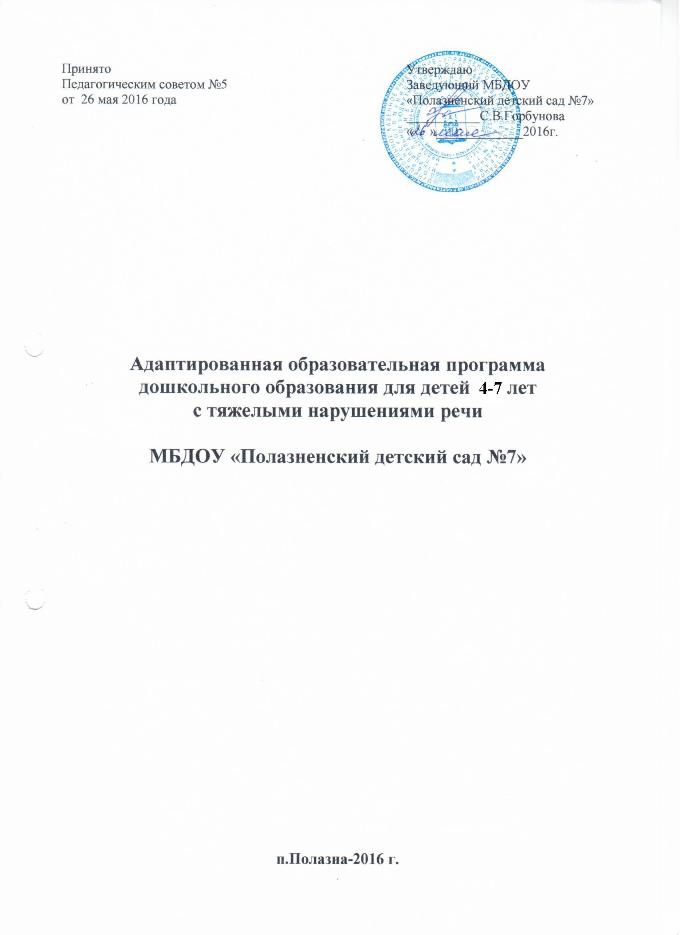 СодержаниеЦелевой раздел1.1 Пояснительная запискаМуниципальное бюджетное дошкольное образовательное учреждение детский сад № 7 Пермского края Добрянского района п. Полазна в соответствии с Законом РФ «Об образовании» обеспечивает помощь семье в воспитании детей дошкольного возраста, охране и укреплении их физического и психического здоровья, развитии индивидуальных способностей и необходимой коррекции нарушений речи, психических функций.Программа  разработана в соответствии с Федеральным законом «Об образовании в Российской Федерации» от 29.12.2012 № 273-ФЗ, Федеральным государственным стандартом дошкольного образования от 17 октября 2013 г. N 1155), Санитарно-эпидемиологическими  требованиями  к устройству, содержанию и организации режима работы  дошкольных образовательных организаций» от 15 мая 2013 года №26  «Об утверждении САНПИН» 2.4.3049 -13,  и представляет собой локальный акт дошкольного  учреждения, разработанной на основе «Адаптированной примерной основной образовательной программы для дошкольников с тяжелыми нарушениями речи» (под ред. проф. Л.В. Лопатиной) и «Адаптированная образовательная программа коррекционно-развивающего обучения ребенка с особыми образовательными потребностями»  (Шурыгина С.Н.).Программа разработана коллективом педагогов МБДОУ «Полазненскийй детскй сад №7» в составе:старший воспитатель Кочеткова Н.В., учитель-логопед Салова Н.С., В программе учтены  разработки отечественных ученых в области общей и специальной педагогики и психологии. Необходимость и актуальность разработки данной программы вызвана введением в  действие  нового закона «Об образовании в Российской Федерации», который предусматривает написание каждым педагогом рабочих программ, а также отсутствием примерных утвержденных образовательных коррекционно-развивающих программ для детей с ТНР.      Главная цель составления адаптированной программы – разработка содержания коррекционно–развивающей работы с ребенком, направленной на формирование психологических новообразований и становление всех видов детской деятельности. Адаптированная программа представляет собой комплекс взаимосвязанных направлений работы с ребенком и с его родителями, которые позволяют создать условия для максимальной реализации особых образовательных потребностей обучающегося с ограниченными возможностями здоровья на определенной ступени образования.       Целевое назначение адаптированной образовательной программы заключается в направленности на преодоление несоответствия между процессами обучения  ребенка  по образовательным программам определенной ступени образования и его реальными возможностями, исходя из структуры нарушения, познавательных потребностей и возможностей. Программа составляется на основе диагностических данных и рекомендаций специалистов ПМПК; она строится с опорой на понимание причин и механизмов конкретного варианта отклоняющегося развития, сильные стороны ребенка и компенсирует дефициты, имеющиеся в его развитии.        Адаптированная образовательная программа разрабатывается с учетом индивидуальных особенностей детей на основе примерных основных образовательных программ, разработка которых обеспечивается государственными органами управления образованием, учебного плана, действующих санитарно-эпидемиологических правил и нормативов.   Временной период реализации индивидуальной образовательной программы рассчитан на один учебный год.      Разработка и совершенствование адаптированной программы развития носит непрерывный характер и проводится согласно следующей  схеме:1. Обследование ребенка ПМПК, учителем-дефектологом, учителем-логопедом, педагогом-психологом и другими специалистами.2. Составление адаптированной программы развития. 3. Мониторинг каждые три месяца (динамика развития).4. Пересмотр и совершенствование адаптированной программы развития. Данная программа обеспечивает создание оптимальных условий для:- развития эмоционально-волевой, познавательно-речевой, двигательной сфер у детей с ТНР; - развития позитивных качеств личности; - коррекции недостатков психологического развития и предупреждение вторичных нарушений развития;- формирование знаний и умений в соответствии с программой обучения.Данная рабочая программа предназначена для работы с детьми возраста от 3 до 7  лет групп с ТНР. Программа имеет образовательную, коррекционно-развивающую направленность.  Реализация данной программы позволит создать оптимальные условия для повышения эффективности образовательной работы и коррекционно-развивающего воздействия педагога-психолога и учителя - логопеда  в установления продуктивного взаимодействия с семьей дошкольника для максимального преодоления отставания в познавательном и речевом развитии интеллектуальном развитии.Цели и задачи Программы:Программа ДОУ, согласно федеральным государственным образовательным стандартам ДО, направлена на:развитие физических, интеллектуальных и личностных качеств детей;формирование общей культуры детей;формирование предпосылок учебной деятельности, обеспечивающих социальную успешность;сохранение и укрепление здоровья детей;коррекцию нарушений в физическом и психическом развитии детей.  Цель Программы: психолого–педагогическая поддержка позитивной социализации и индивидуализации, развития личности детей дошкольного возраста.Задачи:Осуществление ранней диагностики, определение путей профилактики и координации речевых и психических нарушений.Подбор, систематизация и совершенствование приемов и методов работы  педагога - психолога  и учителя – логопеда  в соответствии с программным содержанием.Всестороннее развитие всех психических процессов с учетом возможностей, потребностей и интересов дошкольников.Обеспечение условия для социализации детей.Обеспечение информированности родителей по проблеме преодоления ТНР у детей.Оптимального включения семьи в коррекционно-педагогический процесс.Развивать активное вовлечение родителей в образовательный процесс ДОУ.Основные принципы и подходы к формированию Программы:- полноценное проживание ребенком всех этапов детства, обогащение (амплификация) детского развития;- содействие и сотрудничество детей и взрослых, признание ребенка полноценным участником (субъектом) образовательных отношений;- поддержка инициативы детей в различных видах деятельности;- сотрудничество  с семьей;- приобщение детей к социокультурным нормам, традициям семьи, общества и государства;- формирование познавательных интересов и познавательных действий ребенка в различных видах деятельности;- возрастная адекватность дошкольного образования (соответствие условий, требований, методов возрасту и особенностям развития);- учет этнокультурной ситуации развития детей.Кроме того, в основу программы положены и  основные общедидактические принципы:Принцип системности опирается на представление о психическом развитии как о сложной функциональной системе, структурной компоненты, которой находятся в тесном взаимодействии. Системность и комплексность коррекционной работы реализуются в учебном процессе благодаря системе повторения усвоенных навыков, опоры на уже имеющиеся знания и умения, что обеспечивает поступательное психическое развитие.Принцип развития предполагает выделение в процессе коррекционной работы тех задач, которые находятся в зоне ближайшего развития ребенка.Принцип комплексности предполагает, что устранение психических нарушений должно носить медико-психолого-педагогический характер, т.е. опираться на взаимосвязь всех специалистов ДОУ. Программа предусматривает полное взаимодействие и преемственность действий всех специалистов детского учреждения и родителей дошкольников.Принцип доступности предполагает построение обучения дошкольников на уровне их реальных познавательных возможностей. Конкретность и доступность обеспечиваются подбором коррекционно-развивающих пособий в соответствии с санитарно-гигиеническими и возрастными нормами.Принцип последовательности и концентричности усвоения знаний предполагает такой подбор материала, когда между составными частями его существует логическая связь, последующие задания опираются на предыдущие. Такое построение программного содержания позволяет обеспечить высокое качество образования. Концентрированное изучения материала служит также средством установления более тесных связей между специалистами ДОУ. В результате использования единой темы на занятиях дефектолога, воспитателя, логопеда, музыкального руководителя дети прочно усваивают материал и активно пользуются им в дальнейшем. Коррекционная работа должна строится так, чтобы способствовать развитию высших психических функций: внимания, памяти, восприятия, мышления.Программа  рассчитана на 1 год обучения.Индивидуальные особенности контингента детей:Образовательное учреждение осуществляет воспитание и обучение детей, обеспечивает присмотр, уход и оздоровление детей.Особенности развития детей с ТНР.Группу дошкольников с тяжёлыми нарушениями речи составляют, прежде всего, дети с остаточными явлениями поражения центральной нервной системы, что обуславливает частое сочетание у них стойкого речевого дефекта с различными особенностями психической деятельности. Развитие психики ребёнка с нарушениями речи подчиняется в основном тем же закономерностям, что и развитие психики ребёнка в норме. Однако системный речевой дефект часто приводит к возникновению вторичных отклонений в умственном развитии, к своеобразному формированию психических функций (память, внимание, восприятие, мышление).Общая характеристика речевого развития детей с ТНР.В классической литературе выделено 4 уровня, характеризующих речевой статус детей с общим недоразвитием речи (ОНР):Первый уровень развития речи характеризуется полным или почти полным отсутствием словесных средств общения в возрасте, когда у нормально развивающихся детей речь в основном сформирована;На втором уровне речевого развития речевые возможности детей возрастают. Дети начинают общаться не только с помощью жестов, лепетных слов, как на первом уровне, но и с помощью достаточно постоянных, хотя и искажённых в фонетическом и грамматическом отношении речевых средств.Третий уровень речевого развития характеризуется более или менее развёрнутой обиходной речью без грубых лексико-грамматических и фонетических отклонений. У детей отмечаются лишь отдельные пробелы в развитии фонетики, лексики и грамматического строя речи.Для детей четвёртого уровня речевого развития характерны нередко выраженные нарушения в лексике, фонетике, грамматике, которые чаще проявляются в процессе выполнения специальных заданий.1.2 Планируемые результаты освоения программы1.2.1. Целевые ориентиры на этапе завершения освоения Программыдинамика в развитии физических, интеллектуальных, личностных качеств детей;освоение детьми специфических видов деятельности на уровне самостоятельности;взаимная социальная адаптация  детей с ограниченными возможностями;Целевые ориентиры для  детей с ТНР:обладает сформированной мотивацией к школьному обучению;усваивает значения новых слов на основе углубленных знаний о предметах и явлениях окружающего мира;употребляет слова, обозначающие личностные характеристики, с эмотивным значением, многозначные;умеет подбирать слова с противоположным и сходным значением;умеет осмысливать образные выражения и объяснять смысл поговорок (при необходимости прибегает к помощи взрослого);правильно употребляет грамматические формы слова; продуктивные и непродуктивные словообразовательные моделиумеет подбирать однокоренные слова, образовывать сложные слова;умеет строить простые распространенные предложения; предложения с однородными членами; простейшие виды сложносочиненных и сложноподчиненных предложений; сложноподчиненных предложений с использованием подчинительных союзов;составляет различные виды описательных рассказов, текстов (описание, повествование, с элементами рассуждения) с соблюдением цельности и связности высказывания;умеет составлять творческие рассказы;осуществляет слуховую и слухопроизносительную дифференциацию звуков по всем дифференциальным признакам;владеет простыми формами фонематического анализа, способен осуществлять сложные формы фонематического анализа (с постепенным переводом речевых умений во внутренний план), осуществляет операции фонематического синтеза;владеет понятиями «слово» и «слог», «предложение»;осознает слоговое строение слова, осуществляет слоговой анализ и синтез слов (двухсложных с открытыми, закрытыми слогами, трехсложных с открытыми слогами, односложных);умеет составлять графические схемы слогов, слов, предложений;знает печатные буквы (без употребления алфавитных названий), умеет их воспроизводить;правильно произносит звуки (в соответствии с онтогенезом);воспроизводит слова различной звукослоговой структуры (изолированно и в условиях контекста).Целевые ориентиры коррекционно – развивающей работы педагога-психологаПрограмма помогает развивать внимание, память, формировать мыслительные операции, учить пониманию инструкции и работе по образцуПрограмма помогает старшим дошкольникам развить социальные умения и навыки сформировать основы самопринятия, снизить уровень личностной тревожности, агрессивности, сформировать позитивное отношение к поступлению в школу, повысить учебную  мотивацию.Содержательный раздел Общие положенияВ содержательном разделе представлены:Описание образовательной деятельности в соответствии с направлениями развития ребенка в пяти образовательных областях: социально-коммуникативной, познавательной, речевой, художественно-эстетической, и физического развития.Описание коррекционно-развивающей работы с детьми с ограниченными возможностями здоровья, описывающая образовательную деятельность по профессиональной коррекции нарушений речевого развития детей.В соответствии с положениями Стандарта и принципами Программы, Организации предоставлено право выбора способов реализации образовательной деятельности в зависимости от конкретных условий, предпочтений педагогического коллектива и других участников образовательных отношений, а также с учетом индивидуальных особенностей  воспитанников, специфики их индивидуальных потребностей и интересов.При организации образовательной деятельности по направлениям, обозначенным образовательными областями, необходимо следовать принципам Программы.2.2.  Содержание образования по образовательным областямФизическое  развитие:включает приобретение опыта в следующих видах деятельности детей: двигательной, в том числе связанной с выполнением упражнений, направленных на развитие таких физических качеств, как координация и гибкость; способствующих правильному формированию опорно-двигательной системы организма,  развитию равновесия, координации движения, крупной и мелкой моторики обеих рук, а также с правильным, не наносящем ущерба организму, выполнением основных движений (ходьба, бег, мягкие прыжки, повороты в обе стороны), формирование начальных представлений о некоторых видах спорта, овладение подвижными играми с правилами; становление целенаправленности и саморегуляции в двигательной сфере; становление ценностей здорового образа жизни, овладение его элементарными нормами и правилами (в питании, двигательном режиме, закаливании, при формировании полезных привычек и др.)Физическое развитие реализуется через формирование у детей начальных представлений о здоровом образе жизни и через физическую культуру.Формирование у детей начальных представлений о здоровом образе жизни осуществляется через решение задач:   обеспечивать равные возможности для полноценного развития каждого ребенка независимо от психофизиологических и других особенностей (в том числе ОВЗ);охранять и укреплять физическое и психическое здоровье детей, в том числе их эмоциональное благополучие;создавать условия, способствующее правильному формированию опорно-двигательной системы и других систем организма;формировать ценности здорового образа жизни, относящиеся к общей культуре личности; овладевать его элементарными нормами и правилами (в питании, двигательном режиме, закаливании, при формировании полезных привычек и др.);оказывать помощь родителям (законным представителям) в охране и укреплении физического и психического здоровья детейФизическая культура направлена на решение следующих задач:овладевать основными движениями и развивать разные формы двигательной активности ребенка;развивать крупную и мелкую моторику;поддерживать  инициативу  и  самостоятельность  детей  в  двигательной  деятельности  и организовывать виды деятельности, способствующие физическому развитию;формировать готовность и интерес к участию в подвижных играх и соревнованиях;формировать физические качества (выносливость, гибкость и др.)Социально-коммуникативное развитие:направлено на усвоение норм и ценностей, принятых в обществе, включая моральные и нравственные ценности; развитие общения и взаимодействия ребенка со взрослыми и сверстниками; становление самостоятельности, целенаправленности и  саморегуляции собственных действий; развитие социального и эмоционального интеллекта, эмоциональной  отзывчивости,  сопереживания, формирование готовности к совместной деятельности со сверстниками, формирование уважительного отношения и чувства принадлежности к своей семье и к сообществу детей и взрослых в Организации; формирование позитивных установок к различным видам труда и творчества; формирование основ безопасного поведения в быту, социуме, природе.Направлено на решение следующих задач:приобщать к социокультурным нормам традициям семьи, общества и государства;формировать представление о малой родине и Отечестве, многообразии стран и народов мира;формировать общую культуру личности детей, развитие их социальных и нравственных качеств;поддерживать инициативу, самостоятельность и ответственность ребенка в различных видах деятельности;Социализация, развитие общения, нравственное воспитание. Усвоение норм и ценностей, принятых в обществе, воспитание моральных и нравственных качеств ребенка, формирование умения правильно оценивать свои поступки и поступки сверстников.Развитие общения и взаимодействия ребенка с взрослыми и сверстниками, развитие социального и эмоционального интеллекта, эмоциональной отзывчивости, сопереживания, уважительного и доброжелательного отношения к окружающим.Формирование готовности детей к совместной деятельности, развитие умения договариваться, самостоятельно разрешать конфликты со сверстниками.Ребенок в семье и сообществе, патриотическое воспитание. Формирование образа Я, уважительного отношения и чувства принадлежности к своей семье и к сообществу детей и взрослых в организации; формирование гендерной, семейной, гражданской принадлежности; воспитание любви к Родине, гордости за ее достижения, патриотических чувств.Самообслуживание, самостоятельность, трудовое воспитание. Развитие навыков самообслуживания; становление самостоятельности, целенаправленности и саморегуляции собственных действий.Воспитание культурно-гигиенических навыков.Формирование позитивных установок к различным видам труда и творчества, воспитание положительного отношения к труду, желания трудиться.Воспитание ценностного отношения к собственному труду, труду других людей и его результатам. Формирование умения ответственно относиться к порученному заданию (умение и желание доводить дело до конца, стремление сделать его хорошо).Формирование первичных представлений о труде взрослых, его роли в обществе и жизни каждого человека.Формирование основ безопасности. Формирование первичных представлений о безопасном поведении в быту, социуме, природе. Воспитание осознанного отношения к выполнению правил безопасности.Формирование осторожного и осмотрительного отношения к потенциально опасным для человека и окружающего мира природы ситуациям.Формирование представлений о некоторых типичных опасных ситуациях и способах поведения в них.Формирование элементарных представлений о правилах безопасности дорожного движения; воспитание осознанного отношения к необходимости выполнения этих правил.Речевое развитие:включает владение речью как средством общения и культуры; обогащение активного словаря; развитие связной, грамматически правильной диалогической и монологической речи; развитие речевого творчества; развитие звуковой и интонационной культуры  речи, фонематического слуха; знакомство с книжной культурой, детской литературой, понимание на слух текстов различных жанров детской литературы; формирование звуковой аналитико-синтетической активности как предпосылки обучения грамоте.Речевое развитие направлено на решение следующих задач:    Развитие речи. Развитие свободного общения с взрослыми и детьми, овладение конструктивными способами и средствами взаимодействия с окружающими.Развитие всех компонентов устной речи детей: грамматического строя речи, связной речи — диалогической и монологической форм; формирование словаря, воспитание звуковой культуры речи.Практическое овладение воспитанниками нормами речи.Художественная литература. Воспитание интереса и любви к чтению; развитие литературной речи.Воспитание желания и умения слушать художественные произведения, следить за развитием действия.Художественно-эстетическое развитие:Художественно-эстетическое развитие предполагает развитие предпосылок целостно-смыслового восприятия и понимания искусства (словесного, музыкального и изобразительного), мира природы, становления эстетического отношения к окружающему миру; формирование элементарных представлений о видах искусства; восприятие музыки, художественной литературы, фольклора; реализация самостоятельной творческой деятельности детей (изобразительной, конструктивно-модельной, музыкальной и др.).Художественно-эстетическое развитие направлено на решение следующих задач:Приобщение к искусству. Развитие  эмоциональной восприимчивости и отклика на литературные и музыкальные произведения, красоту окружающего мира, произведения искусства. Приобщение детей к народному и профессиональному искусству, через ознакомление с лучшими образцами отечественного и мирового искусства, понимание его содержания. Формирование элементарных представлений о видах и жанрах искусства, средствах выразите6льности в различных видах искусства.Изобразительная деятельность. Развитие совершенствования умений в рисовании, лепке, аппликации, художественном труде. Воспитание эмоциональной отзывчивости при восприятии произведений изобразительного искусства. Воспитание желания и умения взаимодействовать со сверстниками при создании коллективных работ.Конструктивно-модельная деятельность. Приобщение к конструированию; развитие интереса к конструктивной деятельности, знакомство с различными видами конструкторов. Воспитание умения работать коллективно, объединять свои поделки в соответствии с общим замыслом, договариваться, кто какую часть работы будет выполнять.Музыкальная деятельность. Приобщение к музыкальному искусству, развитие предпосылок ценностно-смыслового восприятия и понимания музыкального искусства; формирование основ музыкальной культуры, ознакомление с элементарными музыкальными понятиями, жанрами, воспитание эмоциональной отзывчивости при восприятии музыкальных произведений.Развитие музыкальных способностей: поэтического и музыкального слуха, чувство ритма, музыкальной памяти; формирование песенного, музыкального вкуса.Воспитание интереса к музыкально-художественной деятельности и совершенствование умений в этом виде деятельности.Развитие детского музыкально-художественного творчества, реализациям самостоятельной творческой деятельности детей, удовлетворение потребности в самовыражении.Познавательное развитие:предполагает развитие интересов детей, любознательности и познавательной мотивации; формирование познавательных действий, становление сознания; развитие воображения и творческой активности; формирование первичных представлений о себе, других людях, объектах окружающего мира, о свойствах и отношениях объектов окружающего мира (форме, цвете, размере, материале, звучании, ритме, темпе, количестве, числе, части и целом, пространстве и времени, движении и покое, причинах и следствиях и др.), о малой родине и Отечестве, представлений о социокультурных ценностях нашего народа, об отечественных традициях и праздниках, о планете Земля какобщем доме людей, об особенностях ее природы, многообразии стран и народов мира.Познавательное развитие направлено на решение следующих задачРазвитие познавательно-исследовательской деятельности. Развитие познавательных интересов детей, расширение опыта ориентировки в окружающем, сенсорное развитие, развитие любознательности и познавательной мотивации; формирование познавательных действий, становление сознания; развитие воображения и творческой активности; формирование первичных представлений об объектах окружающего мира, о свойствах и отношениях объектов окружающего мира  (форме, цвете, размере, материале, звучании, ритме, темпе, причинах и следствиях и др.).Развитие восприятия, внимания, памяти, наблюдательности, способности анализировать, сравнивать, выделять характерные, существенные признаки предметов и явлений окружающего мира; умения устанавливать простейшие связи между предметами и явлениями, делать простейшие обобщения.Приобщение к социокультурным ценностям. Ознакомление с окружающим социальным миром, расширение кругозора детей, формирование целостной картины мира.Формирование первичных представлений о малой родине и Отечестве, представлений о социокультурных ценностях нашего народа, об отечественных традициях и праздниках.Формирование элементарных представлений о планете Земля как общем доме людей, о многообразии стран и народов мира.Формирование элементарных математических представлений. Фор-мирование элементарных математических представлений, первичных представлений об основных свойствах и отношениях объектов окружающего мира: форме, цвете, размере, количестве, числе, части и целом, пространстве и времени.Ознакомление с миром природы. Ознакомление с природой и природными явлениями. Развитие умения устанавливать причинно-следственные связи между природными явлениями. Формирование первичных представлений о природном многообразии планеты Земля. Формирование элементарных  экологических представлений. Формирование понимания того, что человек — часть природы, что он должен беречь, охранять и защищать ее, что в природе все взаимосвязано, что жизнь человека на Земле во многом зависит от окружающей среды. Воспитание умения правильно вести себя в природе. Воспитание любви к природе, желания беречь ее. Взаимодействие взрослых с детьмиВзаимодействие взрослых с детьми является важнейшим фактором развития ребенка и пронизывает все направления образовательной деятельности. С помощью взрослого и в самостоятельной деятельности ребенок учится познавать окружающий мир, играть, рисовать, общаться с окружающими. Процесс приобщения к культурным образцам человеческой деятельности (культуре жизни, познанию мира, речи, коммуникации, и прочим), приобретения культурных умений при взаимодействии со взрослыми и в самостоятельной деятельности в предметной среде называется процессом овладения культурными практиками.Процесс приобретения общих культурных умений во всей его полноте возможен только в том случае, если взрослый выступает в этом процессе в роли партнера, а не руководителя, поддерживая и развивая мотивацию ребенка. Партнерские отношения взрослого и ребенка в ГБДОУ и в семье являются разумной альтернативой двум диаметрально противоположным подходам: прямому обучению и образованию, основанному на идеях «свободного воспитания». Основной функциональной характеристикой партнерских отношений является равноправное относительно ребенка включение взрослого в процесс деятельности. Взрослый участвует в реализации поставленной цели наравне с детьми, как более опытный и компетентный партнер. Для личностно-порождающего взаимодействия характерно принятие ребенка таким, какой он есть, и вера в его способности. Взрослый не подгоняет ребенка под какой-то определенный «стандарт», а строит общение с ним с ориентацией на достоинства и индивидуальные особенности ребенка, его характер, привычки, интересы, предпочтения. Он сопереживает ребенку в радости и огорчениях, оказывает поддержку при затруднениях, участвует в его играх и занятиях. Взрослый старается избегать запретов и наказаний. Ограничения и порицания используются в случае крайней необходимости, не унижая достоинство ребенка. Такой стиль воспитания обеспечивает ребенку чувство психологической защищенности, способствует развитию его индивидуальности, положительных взаимоотношений со взрослыми и другими детьми.Личностно-порождающее взаимодействие способствует формированию у ребенка  различных позитивных качеств. Ребенок учится уважать себя и других, так как отношение ребенка к себе и другим людям всегда отражает характер отношения к нему окружающих взрослых. Он приобретает чувство уверенности в себе, не боится ошибок. Когда взрослые предоставляют ребенку  самостоятельность, оказывают поддержку, вселяют веру в его силы, он не пасует перед трудностями, настойчиво ищет пути их преодоления.Ребенок не боится быть самим собой, быть искренним. Когда взрослые поддерживают индивидуальность ребенка, принимают его таким, каков он есть, избегают неоправданных ограничений и наказаний, ребенок не боится быть самим собой, признавать свои ошибки. Взаимное доверие между взрослыми и детьми способствует истинному принятию ребенком моральных норм.Ребенок учится брать на себя ответственность за свои решения и поступки. Ведь взрослый везде, где это возможно, предоставляет ребенку  право выбора того или иного действия. Признание за ребенком права иметь свое мнение, выбирать занятия по душе, партнеров по игре способствует формированию у него личностной зрелости и, как следствие, чувства ответственности за свой выбор. Ребенок приучается думать самостоятельно, поскольку взрослые не навязывают ему своего решения, а способствуют тому, чтобы он принял собственное.Ребенок учится адекватно выражать свои чувства. Помогая ребенку осознать свои переживания, выразить их словами, взрослые содействуют формированию у него умения проявлять чувства социально приемлемыми способами.Ребенок учится понимать других и сочувствовать им, потому что получает этот опыт из общения со взрослыми и переносит его на других людей.Взаимодействие  педагогического коллектива с семьями воспитанниковОдним из важнейших условий реализации Программы является сотрудничество педагогов  с семьями воспитанников. Дети, педагоги и родители – основные участники образовательных отношений. Семья является институтом первичной социализации и образования, который оказывает большое влияние на развитие ребенка в дошкольном возрасте. Семья – жизненно необходимая среда дошкольника, определяющая путь развития его личности. Поэтому педагогам необходимо учитывать в своей работе такие факторы, как условия жизни в семье, состав семьи, ее ценности и традиции, а также уважать и признавать способности и достижения родителей (законных представителей) в деле воспитания и развития их детей. Тесное сотрудничество с семьей делает успешной работу ДОУ. Только в диалоге обе стороны могут узнать, как ребенок ведет себя в другой жизненной среде. Обмен информацией о ребенке является основой для воспитательного партнерства между родителями (законными представителями) и воспитателями, то есть для открытого, доверительного и интенсивного сотрудничества обеих сторон в общем деле образования и воспитания детей.Взаимодействие с семьей в духе партнерства в деле образования и воспитания детей является предпосылкой для обеспечения их полноценного развития. Партнерство означает, что отношения обеих сторон строятся на основе совместной ответственности за воспитание детей. Кроме того, понятие «партнерство» подразумевает, что семья и ДОУ равноправны, преследуют одни и те же цели и сотрудничают для их достижения. Согласие партнеров с общими целями и методами воспитания и сотрудничество в их достижении позволяют объединить  усилия и обеспечить преемственность и взаимодополняемость в семейном и внесемейном образовании.Основная цель взаимодействия с семьей – создание в детском саду необходимых условий для развития ответственных и взаимозависимых отношений с семьями воспитанников, обеспечивающих целостное развитие личности дошкольника, повышение компетентности родителей в области воспитания.  Задачи, решаемые в процессе организации взаимодействия с семьями воспитанников:Приобщение родителей к участию в жизни ДОУ.Изучение и обобщение лучшего опыта семейного воспитания.Возрождение традиций семенного воспитания.Повышение педагогической культуры родителей.Виды взаимоотношений с семьями воспитанников:Сотрудничество – общение на равных, где ни одной из сторон взаимодействия не принадлежит привилегия указывать, контролировать, оценивать.Взаимодействие – способ организации совместной деятельности, которая осуществляется на основании социальной перцепции и с помощью общения.Основные принципы взаимодействия с семьями воспитанников:Открытость ДОУ для семьи.Сотрудничество педагогов и родителей в воспитании детей.Создание единой развивающей среды, обеспечивающей одинаковые подходы к развитию ребенка в семье и детском саду.Система взаимодействия с семьями воспитанников 2.5 Содержание коррекционно-развивающей работы с детьмиОбразовательная деятельность по программе дошкольного образования в ДОУ в соответствии с приказом Минобрнауки России от 30.08.2013 № 1014 «Об утверждении Порядка организации и осуществления образовательной деятельности по основным общеобразовательным программамКоррекционная работа направлена:на обеспечение коррекции нарушений речи, оказание квалифицированной помощи в освоении программы;освоение детьми с ОВЗ программы, их разностороннее развитие с учетом возрастных и индивидуальных особенностей и особых образовательных потребностей, социальной адаптации.Структура организованных форм обучения разработана с учетом специфики  развития детей дошкольного возраста c тяжелыми нарушениями речи.          Режим компенсирующих  групп, длительность пребывания в них дошкольников, а также  учебные нагрузки не превышают нормы предельно допустимых нагрузок, определенных на основе рекомендаций органов здравоохранения.Содержание коррекционной работы направлено на выравнивание речевого и психофизиологического развития детей с общим недоразвитием речи с задержкой психического развития и оказание помощи детям этой категории в освоении общеобразовательной программы. В неделю предусматривается пять комплексных коррекционно-развивающих видов деятельности для развития мелкой моторики, внимания, памяти, различных видов восприятия, не за счет времени отводимого на прогулку или сон.Содержание индивидуальной и подгрупповой коррекционной работы обеспечивает:•	выявление особых образовательных потребностей детей с общим недоразвитием речи и с задержкой психического развития;•	осуществление индивидуально ориентированной психолого-медико-педагогической помощи детям с общим недоразвитием речи и с задержкой психического развития с учетом особенностей психофизического развития и индивидуальных возможностей детей (в соответствии с рекомендациями психолого-медико-педагогической комиссии);•	возможность освоения детьми с общим недоразвитием речи и с задержкой психического развития основной общеобразовательной и дополнительных  программ и их интеграции в образовательном учреждении.Основные направления деятельности учителя-логопеда:своевременная систематическая медико-психолого-педагогическая помощь детям с отклонениями в развитии;консультативно-методическая поддержка их родителей в организации воспитания и обучения детей;социальная адаптация детей с отклонениями в развитии и формирование у них предпосылок учебной деятельности.Основные задачи работы учителя-логопедасоциальная адаптация детей в коллективе;формирование коммуникативных способностей;формирование умения сотрудничать;осуществление необходимой коррекции нарушений речи детей;обеспечение стартовых возможностей при поступлении детей в массовые школы;создание развивающей предметно-пространственной среды и условий для обогащенной, разнообразной деятельности детей;взаимодействие с семьями воспитанников для обеспечения полноценного, гармоничного развития детей, выработки компетентной педагогической позиции по отношению к собственному ребенку.Организация образовательного процессаСоздание в группе условий для развития различных видов деятельности с учетом возможностей, интересов, потребностей самих детей. Это направление обеспечивается взаимодействием в работе учителя-логопеда и воспитателяПриоритетные направления работы с детьми:логопедическая коррекция дефекта;развитие речи и речевого общенияобразовательный процесс включает:расширение традиционных видов детской деятельности и обогащение их новым содержаниемреализацию личностно-ориентированного подхода к воспитанию и обучению детей через изменения содержания обучения  и совершенствование методов и приемов работыОсновные направления деятельности педагога - психолога:получение информации об уровне психического развития детей, выявление индивидуальных особенностей и проблем участников воспитательно-образовательного процесса.предотвращение возможных проблем в развитии и взаимодействии участников воспитательно-образовательного процесса.создание условий для раскрытия потенциальных возможностей ребенка, коррекция отклонений психического развития.;оптимизация взаимодействия участников воспитательно-образовательного процесса и оказание им психологической помощи  при выстраивании и реализации  индивидуальной программы воспитания и развития.создание условий для повышения психологической компетентности педагогов, администрации ДОУ и родителей.Основные задачи работы педагога - психолога:Помочь ребенку поверить в собственные силы, развить его творческие способности.- Устранить искажение эмоционального реагирования и стереотипов поведения,    наладить полноценные контакты ребенка со сверстниками.- сформировать основы позитивной Я – концепции ребенка.-  развивать способность ребенка к эмпатии.- помочь ощутить  собственную ценность, умение принимать себя таким, какой ты есть;- научить детей реально, объективно оценивать себя, свои возможности и поступки;- научить понимать и уважать другие точки зрения;- сформировать умение анализировать полученный опыт, выражать и обсуждать   полученные впечатления;- сформировать умение разрешать конфликты с позиции ненасилия;- формировать  позитивное отношение к себе и окружающим.- способствовать развитию основных когнитивных процессов память, внимание, мышление.Содержание коррекционной работы учителя-логопедаЦели: Коррекция нарушений в развитии речи детей.Оказание помощи детям этой категории в освоении Программы.Содержание коррекционной работы обеспечивает:•	выявление особых образовательных потребностей детей с ограниченными возможностями здоровья, обусловленных недостатками в их физическом и психическом развитии;•	осуществление индивидуально ориентированной медико-педагогической помощи детям с учётом особенностей психофизического развития и индивидуальных возможностей детей (в соответствии с рекомендациями психолого-медико-педагогической комиссии);•	возможность освоения детьми с ограниченными возможностями здоровья Программы.В случае невозможности комплексного усвоения воспитанником Программы из-за тяжести физических и (или) психических нарушений, подтверждённых в установленном порядке психолого-медико-педагогической комиссией, содержание коррекционной работы формируется с акцентом на социализацию воспитанника и формирование практически-ориентированных навыков.Обеспечение в ДОУ комплексного подхода к коррекции нарушений у детей дошкольного возраста.	Устранение речевых нарушений у детей требует комплексного подхода, объединения усилий всех специалистов ДОУ, поскольку речевые нарушения связаны с целым рядом причин как биологического, так психологического и социального характера. Комплексный подход предполагает сочетание коррекционно-педагогической и лечебно-оздоровительной работы, направленной на нормализацию всех сторон речи, развитие моторики и познавательных психических процессов, воспитание личности ребенка и оздоровление организма в целом. Поэтому, учитывая индивидуальные особенности каждого ребенка с нарушениями речи, специалисты ДОУ намечают единый комплекс совместной коррекционно-педагогической работы, направленной на формирование и развитие двигательной, интеллектуальной, речевой и социально-эмоциональной сфер развития личности ребенка-дошкольника.	Каждый ребенок, имеющий те или иные отклонения в развитии, нуждается в эффективной и скоростной реабилитации, которая позволяет ему максимально быстро преодолеть нарушения развития. Это возможно лишь при условии формирования в ДОУ вокруг каждого такого ребенка единого коррекционно-развивающего пространства, поддерживать которое призваны учитель-логопед, воспитатели группы, медицинский персонал, педагог-психолог, инструктор по физической культуре, музыкальный руководитель, семья. Коррекционная работа с детьми строится последовательно и постепенно – от простого к сложному, от исправления недостатка к достаточно длительной автоматизации, являющейся залогом успеха всей коррекционной работы. Взаимодействие воспитателей и специалистов в организации коррекционной работы	Планирование и организация четкой, скоординированной работы учителя-логопеда. педагога-психолога и воспитателей групп, дети которых посещают коррекционные занятия, осуществляется в следующих направлениях:1.) коррекционно-воспитательное;2.) общеобразовательное.	Воспитатель совместно со специалистами участвует в исправлении у детей речевых нарушений, а также связанных с ними внеречевых познавательных психических процессов. Воспитатели знают характер этих нарушений и владеют основными приемами коррекционного воздействия для исправления некоторых из них.	У детей с ТНР есть отклонения и в других компонентах языковой системы: дети испытывают лексические затруднения, имеют характерные грамматические и фонематические ошибки, что отражается в связной речи и сказывается на ее качестве. Для многих детей характерна недостаточная сформированность внимания, памяти, словесно-логического мышления, пальцевой и артикуляционной моторики. В связи с этим основными задачами в работе учителя-логопеда, педагога-психолога  и воспитателей в преодолении речевых нарушений являются всесторонняя коррекция не только речи, но и тесно связанных с нею неречевых процессов и формирование личности ребенка в целом. Совместная коррекционно-логопедическая работа воспитателя и учителя-логопеда в ДОУ осуществляется следующим образом:•	учитель-логопед формирует у детей первичные речевые навыки;•	воспитатель закрепляет сформированные речевые навыки.Деятельность учителя-логопеда направлена на:•	Изучение уровня речевых, познавательных и индивидуально-личностных особенностей детей; определение основных направлений и содержания коррекционно-логопедической работы с каждым ребенком.•	Формирование правильного речевого дыхания, чувства ритма и выразительности речи; работа над просодической стороной речи.•	Коррекция звукопроизношения.•	Совершенствование фонематического восприятия и навыков звукового анализа и синтеза.•	Устранение недостатков слоговой структуры слова.•	Обучение грамоте.•	Отработка новых лексико-грамматических категорий.•	Развитие связной речи и речевого общения.•	Предупреждение нарушений письма и чтения.•	Развитие психических функций.В функции воспитателя входит:•	Учет лексической темы при проведении всех занятий в группе в течение недели.•	Пополнение, уточнение и активизация словарного запаса детей по текущей лексической теме в процессе всех режимных моментов.•	Систематический контроль за поставленными звуками и грамматической правильностью речи детей в процессе всех режимных моментов.•	Включение отработанных грамматических конструкций в ситуации естественного общения детей.•	Формирование связной речи (заучивание стихотворений, потешек, текстов; знакомство с художественной литературой; работа над пересказом и составлением всех видов рассказывания).•	Закрепление речевых навыков на индивидуальных занятиях с ребенком по заданию учителя-логопеда.•	Развитие понимания речи, внимания, памяти, логического мышления, воображения в игровых упражнениях на правильно произносимом речевом материале.•	Развитие мелкой моторики и конструктивного праксиса.•	Развитие игровой и театрализованной деятельности.•	Развитие пространственных, временных и элементарных математических представлений.Учитель-логопед вместе с воспитателем осуществляет целенаправленное наблюдение за детьми в разных видах деятельности, выявляет структуру речевого нарушения, особенности поведения, личностные характеристики детей. 	Заканчивая обследование, учитель-логопед оформляет соответствующую документацию:•	речевую карту на каждого ребенка;•	тетрадь для связи работы учителя-логопеда и воспитателей;•	рабочая тетрадь учителя-логопеда для ежедневных и еженедельных планов занятий;•	тетрадь записи домашних заданий для каждого ребенка;•	перспективный план работы на год. Совместно с воспитателем учитель-логопед оформляет родительские уголки, участвует в подготовке и проведении педагогических советов и родительских собраний. После обследования проводится организационное родительское собрание, на котором дается логопедическая и психолого-педагогическая характеристика детей, объясняются необходимость комплексного лечебно-оздоровительного и педагогического воздействия на них, объясняется содержание и этапность коррекционно-развивающей логопедической работы.Основные требования к организации в ДОУ логопедических занятий с детьми, имеющими речевые нарушения:•	занятия отражают основные задачи коррекционно-педагогического воздействия на речь и личность ребенка;•	занятия проводятся по схеме: последовательно, поэтапно; с учетом основных дидактических принципов, индивидуальных особенностей; с опорой на сознательность и активность детей; с использованием дидактических пособий, наглядных средств обучения;•	занятия согласовываются с требованиями образовательной программы;•	на занятиях происходит тренировка правильной речи;•	занятия поддерживают у ребенка хорошее настроение, бодрость, уверенность в своих силах;•	на занятиях с такими детьми постоянно присутствуют образцы правильной речи самого логопеда, успешно занимающихся детей; магнитофонные и аудио записи и др.;•	занятия проводятся на фоне доброжелательного отношения окружающих к ребенку с речевыми нарушениями и правильного его воспитания.Воспитатель проводит ежедневные занятия со всеми детьми группы. На фронтальных занятиях, предусмотренных образовательной программой, у детей закрепляются навыки пользования самостоятельной речью. Учитель-логопед и воспитатель, каждый на своих занятиях, решают следующие коррекционно-логопедические задачи:•	воспитание усидчивости, внимания, подражательности;•	обучение детей выполнению правил игры (формирование механизмов произвольной регуляции);•	формирование плавности, длительности выдоха; мягкой голосоподачи; ощущение расслабления мышц конечностей, шеи, туловища, лица;•	обучение детей элементам логопедической ритмики;•	коррекция нарушений звукопроизношения; развитие лексико-грамматической стороны речи, фонематических процессов.На коррекционно-логопедических занятиях используются дидактические игры, игры с пением, элементы игр-драматизаций, подвижные игры с правилами. На индивидуальном занятии воспитатель использует упражнения, рекомендованные учителем-логопедом специально для каждого ребенка, которые обычно включает в себя:•	упражнения на развитие артикуляционного аппарата;•	упражнения на развитие мелкой моторики пальцев рук;•	упражнения на автоматизацию и дифференциацию поставленных логопедом звуков, и контроль за ними;•	работа над речевым дыханием, плавностью и длительностью выдоха;•	лексико-грамматические задания и упражнения на развитие связной речи;•	совершенствование фонематических представлений, развитие навыков звукового анализа и синтеза.Основные средства и способы организации коррекционно-логопедической работы воспитателя:•	артикуляционная гимнастика (с элементами дыхательной и голосовой);•	пальчиковая гимнастика выполняется в комплексе с артикуляционной 3-5 раз в день;•	корригирующая гимнастика для профилактики нарушений осанки и стопы: выполняется ежедневно после сна;•	индивидуальные занятия воспитателя по заданию учителя-логопеда, закрепляющие звукопроизношение.Содержание данных занятий определено программой коррекционно-логопедической работы:	а) проговаривание слогов, слов, предложений на закрепляемый звук;	б) повторение скороговорок, коротких рассказов, стихов;	в) упражнение в звуко-слоговом анализе и синтезе;	г) повторение лексико-грамматических упражнений;	д) упражнения на развитие внимания, памяти, мышления.Отличительной особенностью фронтальных занятий в логопедической группе является то, что кроме образовательных и воспитательных задач перед ним стоят и специальные коррекционно-логопедические задачи, непосредственно связанные с темой каждого занятия.	Лексическая тема, которую отрабатывает на своих занятиях логопед, находит продолжение на занятиях воспитателя и при организации в группе разнообразной деятельности детей вне занятий. В начале учебного года учитель-логопед составляет перспективно-тематический план коррекционно-логопедической работы, который обязательно согласовывается с воспитателем. Лексические темы подбираются и сочетаются таким образом, чтобы материал, усвоенный при изучении одних тем, обобщался и расширялся при изучении других. Например, темы «Фрукты и овощи», «Грибы и ягоды» находят свое отражение и продолжение в теме «Осень», а темы «Зимующие птицы» и «Дикие животные» - в теме «Зима». Либо они согласуются таким образом, чтобы пройденный материал повторялся, закреплялся в следующей теме. Продолжительность индивидуального речевого занятия воспитателя с ребенком, имеющим нарушения в речевом развитии. 10-15 минут.	Успех коррекционно-воспитательной работы в логопедической группе определяется строгой, продуманной системой, суть которой заключается в логопедизации всего образовательного процесса, всей жизни и деятельности детей. Особая значимость этой работы в том, что она представляет возможность широкой практики свободного речевого общения детей и закрепления речевых навыков в повседневной жизни и разных видах деятельности детей. Роль других специалистов в коррекционно-образовательном процессе.1.	Медицинский персонал ДОУ:•	участвует в выяснение анамнеза ребенка;•	дает родителям направление на консультацию и лечение у медицинских специалистов;•	контролирует своевременность прохождения назначенного лечения или профилактических мероприятий;•	участвует в составлении индивидуального образовательного маршрута.2.	Инструктор по физической культуре:•	работает над развитием мелкой и общей моторики детей;•	формирует правильное дыхание;•	проводит коррекционную гимнастику по развитию умения напрягать или расслаблять мышечный аппарат;•	развивает у дошкольников координацию движений.3.	Музыкальный руководитель:•	развивает у детей музыкальный и речевой слух;•	обеспечивает развитие способности принимать ритмическую сторону музыки, движений, речи;•	формирует правильное фразовое дыхание;•	развивает силу и тембр голоса и т.д.Функции персонала ДОУ в организации коррекционно-развивающей работы.1.	Учитель-логопед:•	Обеспечение гибкого, щадящего режима.•	Обогащение словарного запаса, формирование лексико-грамматического строя речи.•	Формирование звукопроизношения с использованием оздоровительных технологий. •	Гимнастика артикуляционная, пальчиковая, дыхательная, для глаз.•	Самомассаж языка, лица; физкультминутки, упражнения на релаксацию.•	Работа с воспитателями и родителями.2.	Воспитатель:•	Обеспечение гибкого оздоровительного режима.•	Наблюдение за динамикой развития детей.•	Поддержка задач коррекционно-логопедической работы под руководством учителя-логопеда.•	Использование оздоровительных технологий.•	Работа с родителями.3.	Медицинский персонал:•	Вакцинация, витаминизация, медикаментозная помощь.•	Лечебно-профилактические мероприятия.•	Закаливание.•	Формирование двигательного режима.4.	Инструктор по физической культуре:•	Коррекция нарушений осанки, положения стоп, комбинированных дефектов.•	Формирование двигательного режима.Взаимодействие учителя-логопеда с родителями.	Задача учителя-логопеда – помочь родителям осознать свою роль в процессе развития ребенка, вооружить определенными методами и приемами преодоления речевого нарушения, наполнить конкретным содержанием домашние задания с детьми по усвоению и закреплению полученных знаний.	В начале учебного года по результатам проведенной стартовой психолого-педагогической и логопедической диагностики с родителями детей, у которых были выявлены речевые нарушения, логопедом проводятся индивидуальные консультации, на которых в деликатной форме родителям разъясняется речевой диагноз ребенка; даются подробные рекомендации о том, к кому из специалистов необходимо обратиться дополнительно.	В индивидуальных беседах с родителями учитель-логопед раскрывает структуру дефекта и намечает пути наиболее быстрого его устранения. Родителям рассказывается об особенностях речевого нарушения именно их ребенка, как нужно с ним заниматься и на что следует в первую очередь обращать внимание.	Непрерывное взаимодействие учителя-логопеда с родителями осуществляется с помощью коллективной, индивидуальной и наглядной форм работы.	В ДОУ реализуются следующие коллективные формы работы учителя-логопеда с семьей:•	групповые родительские собрания;•	консультации, семинары, беседы.Наиболее актуальными темами для консультаций, семинаров, бесед, которые интересуют родителей, являются следующие:•	«Артикуляционная гимнастика»;•	«Развитие мелкой моторики»;•	«Выполнение домашнего задания»;•	«Развитие внимания и мышления»;•	«Речевые игры дома»;•	«Как следить за автоматизацией звуков домашних условиях»;•	«Как учить звуко-буквенному анализу».К родительским собраниям, консультациям, семинарам, беседам готовится специальное оборудование, организовывается выставка дидактических пособий.	Наглядная форма работы учителя-логопеда ДОУ с семьей – библиотека игр и упражнений – является стимулом к активному участию родителей в коррекционно-логопедическом процессе. Родители имеют возможность воспользоваться подобранным учителем-логопедом практическим материалом.	Проводимая индивидуальная работа с родителями позволяет установить более тесный контакт с родителями, выявить потребности родителей в коррекционно-педагогических знаниях; проблемы, которые их волнуют. После каждого диагностического занятия родители приглашаются на индивидуальные беседы для ознакомления с результатами, получают советы, необходимые практические рекомендации.	Эффективными являются индивидуальные практикумы по обучению родителей совместным формам деятельности, которые носят коррекционно-логопедическую направленность (это различные виды продуктивной деятельности, артикуляционная гимнастика, развитие связной речи, формирование звукопроизношения). Для проведения таких практикумов учителем-логопедом заранее готовятся «опорные» карточки, схемы. Таблицы.	Важной формой взаимодействия учителя-логопеда с родителями является тетрадь домашних заданий. Она заполняется 2-3 раза в неделю, для того, чтобы занятия в семье проводились систематично. В зависимости от специфики нарушения речи каждого конкретного ребенка, задания в тетради даются не только по звукопроизношению, но и по формированию словаря, грамматических умений и навыков, на развитие внимания и памяти, обучение грамоте.Содержание коррекционной  работы педагога-психологаЦели и задачи Ведущие цели:   контроль за ходом психического развития ребенка с ОВЗ и проведение своевременной и систематической психолого-педагогической помощиконсультативно-методическая поддержка родителей в ходе организации воспитания и обучения ребенка с ОВЗмаксимально возможное, в силу имеющихся особенностей, развитие и адаптация в социальной, учебной и бытовой сферахЗадачи:развивать у детей интерес к окружающему миру, формировать у детей систему знаний и обобщенных представлений об окружающей действительности стимулировать развитие познавательной активности;развивать познавательные процессы и функции: восприятие, внимание, память, мышление;развивать элементарную наблюдательность детей, их желание и умение наблюдать за изменениями, происходящими в окружающем мире;учить устанавливать причинно-следственные связи;развивать сенсорно-перцептивные способности детей;закреплять умение детей определять пространственное расположение предметов относительно себя, ориентироваться на листе бумаги;продолжать формировать элементарные математические представления;развивать мелкую моторику, координацию обеих рук, зрительно-двигательную координацию детей;повышать речевую активность детей, развивать коммуникативную функцию их речи на занятиях, в играх, в бытовых ситуациях, стимулировать детей к общению с взрослыми и  сверстниками;учить детей элементарным операциям внутреннего программирования с опорой на реальные действия на вербальном и невербальном уровнях;продолжать учить детей элементарному планированию, выполняя какие-либо действия с помощью взрослого и самостоятельно;стимулировать развитие эмоционально-волевой сферы детей.регулярное динамическое наблюдение за детьми для определения    эффективности реализации  программывзаимодействие с семьями воспитанников для обучения родителей отдельным психолого-педагогическим приемам, способствующим повышению эффективности воспитания ребенка, стимулирующим его активность, формирующим его самостоятельностьпреодоление  отклонений в развитии познавательной сферы, поведения и личности детей, а так же развитие у детей  компенсаторных механизмовЭтапы коррекционной работы с детьмиКоррекционная работа в течение учебного года разделена на периоды. Сентябрь-октябрь-ноябрь – первый период коррекционно-развивающего обученияДекабрь-январь-февраль - второй период коррекционно-развивающего обученияМарт-апрель- май- третий период коррекционно-развивающего обучения       Коррекционная  работа  с  детьми  проводится  индивидуально. Планирование работы с детьми всех уровней осуществляется по индивидуальному коррекционно-развивающему плану, при составлении которого учитываются психические и физические возможности каждого ребенка, по всем видам деятельности, указанным в программе. Продолжительность непрерывной непосредственно образовательной деятельности для детей в соответствии СанПиН 2.4.1.3049-13 «Санитарно-эпидемиологические требования к устройству, содержанию и организации режима работы в дошкольных организациях»:от 4 до 5 лет - не более 15 минут, от 5 до 6 лет - не более 20 минут, от 6 до 7 лет - не более 20-25 минут.      В середине времени, отведенного на непрерывную образовательную деятельность, проводится физкультминутка. Перерывы между периодами непрерывной образовательной деятельности - не менее 10 минут. Занятия  проводятся специалистами  в  соответствии  с  расписанием  и  режимом  дня  в  данной  возрастной  группе.Модель взаимодействия субъектов коррекционно-образовательного процесса в группе для детей с общим недоразвитием речи		Педагогический коллектив ДОУ представлен воспитателями, инструктором по физической культуре, музыкальным руководителем,  старшим воспитателем, заведующим.Организационный раздел3.1  Психолого-педагогические условия, обеспечивающие развитие ребенкаПрограмма предполагает создание следующих психолого-педагогических условий, обеспечивающих развитие ребенка в соответствии с его возрастными и индивидуальными возможностями и интересами.1. Личностно-порождающее взаимодействие взрослых с детьми,предполагающее создание таких ситуаций, в которых каждому ребенку предоставляется возможность выбора деятельности, партнера, средств и пр.; обеспечивается опора на его личный опыт при освоении новых знаний и жизненных навыков.2. Ориентированность педагогической оценки на относительные показатели детской успешности, то есть сравнение нынешних и предыдущих достижений ребенка, стимулирование самооценки.3. Формирование игры как важнейшего фактора развития ребенка.4. Создание развивающей образовательной среды, способствующей физическому, социально-коммуникативному, познавательному, речевому, художественно-эстетическому развитию ребенка и сохранению его индивидуальности.5. Сбалансированность репродуктивной(воспроизводящей готовый образец) и продуктивной (производящей субъективно новый продукт) деятельности, то есть деятельности по освоению культурных форм и образцов и детской исследовательской, творческой деятельности; совместных и самостоятельных, подвижных и статичных форм активности.6. Участие семьи как необходимое условие для полноценного развития ребенка дошкольного возраста.7. Профессиональное развитие педагогов, направленное на развитие профессиональных компетентностей, в том числе коммуникативной компетентности и мастерства мотивирования ребенка, а также владения правилами безопасного пользования Интернетом, предполагающее создание сетевого взаимодействия педагогов и управленцев, работающих по Программе.3.2 Особенности организации развивающей предметно-пространственной средыВ группах важнейшую роль играет тщательно продуманная и безопасно организованная развивающая предметно-пространственная среда, которая позволяет педагогам осуществлять на практике цели и задачи Программы и применять личностно-ориентированные технологии обучения. Развивающая среда в группе помогает реализации основополагающего принципа программы: ребенок учится лучше и научится большему в процессе самостоятельного взаимодействия с окружающим миром – через игру и открытия. В рамках Программы центр тяжести в работе педагога переносится с традиционного непосредственного обучения (четкой организации и проведения игр и занятий), в ходе которого происходит передача детям обогащенного взрослого опыта, на опосредованное обучение – через организацию такой образовательной среды, которая предоставляет широкие возможности для эффективного накопления детьми собственного опыта и знаний.Групповое пространство спланировано педагогами так, чтобы дети могли делать самостоятельный выбор (где, с кем и чем ребенок будет заниматься) и принимать решения. Среда не ограничивает детскую инициативу, а наоборот, предоставляет возможности для проявления и для развития и реализации разнообразных идей. Приобретая опыт, достигая своей цели, ребенок постепенно обретает уверенность в себе, убеждаясь в собственных возможностях, делая личностные, а поэтому радостные для него открытия. Разумно организованная развивающая среда способствует подготовке ребенка к жизни в стремительно меняющемся мире, формирует устойчивое стремление познавать, открывать мир и в конечном итоге - учит учиться. Развивающая предметно-пространственная среда также способствует навыкам партнерского общения, работы в команде, дает практику взаимопомощи и развивает навыки социального взаимодействия. Все это позволяет педагогу формировать у детей поисковый, активный, самостоятельный стиль мышления и деятельности, предоставляя реальные шансы для личностного роста каждого ребенка. Оснащение групп в соответствии с задачами образовательной работы в детьми представлено в таблице.3.3 Кадровые условия реализации ПрограммыВ целях эффективной реализации Программы ДОУ укомплектовано квалифицированными кадрами: руководящими, педагогическими, учебно-вспомогательными, административно-хозяйственными.Педагогический процесс осуществляют 27 педагогов:воспитатели – 22,педагог-психолог – 1, учитель-логопед – 1, музыкальный руководитель – 2, инструктор по физической культуре – 1.Каждая группа непрерывно сопровождается одним помощником воспитателя, который относится к учебно-вспомогательным работникам.Реализация Программы осуществляется:1) педагогическими работниками в течение всего времени пребывания воспитанников в ДОУ. 2) учебно-вспомогательными работниками в группе в течение всего времени пребывания воспитанников в ДОУ. Согласно ст. 13 п. 1. Федерального закона «Об образовании в Российской Федерации»  Организация вправе реализовывать Программу как самостоятельно, так и посредством сетевых форм реализации. Следовательно, в реализации Программы может быть задействован кадровый состав других организаций, участвующих в сетевом взаимодействии с Организацией.Реализация Программы требует от ДОУ осуществления управления, ведения бухгалтерского учета, финансово-хозяйственной и хозяйственной деятельности, организации необходимого медицинского обслуживания. Для обеспечения медицинского обслуживания воспитанников в ДОУ заключен договор с Полазненской городской  больницей.В целях эффективной реализации Программы в ДОУ создаются условия для профессионального развития педагогических и руководящих кадров, в т. ч. их дополнительного профессионального образования. Все педагогические работники один раз в три года обязательно проходят курсы повышения квалификации по различным направлениям педагогической деятельности. 3.4. Материально-техническое обеспечение программыБольшая  роль  в  эффективности  качества  воспитательно-образовательного  процесса  детского  сада  отводится  материально- техническому обеспечению  ДОУ  и  оснащённости  образовательного  процесса. Материально-техническое оснащение и оборудование, пространственная организация среды  ДОУ  соответствуют  санитарно-гигиеническим требованиям. В  нашем  детском  саду  созданы  все   условия  для полноценного  развития  детей. Детский сад представляет собой уютное и светлое помещение,  где созданы и создаются все условия для   благоприятного   пребывания   детей.  Работа   всего   персонала    направлена    на   создание  комфорта,  уюта,  положительного  эмоционального  климата  воспитанников.  Во  всем,  что  делается  в детском саду, чувствуется любовь и душевная забота сотрудников о своих воспитанниках. В детском саду оборудованы:Помещения:групповые помещения – 11 музыкальный зал - 1 физкультурный зал - 1 медицинский блок –1логопедический кабинет - 1                              кабинет педагога-психолога – 1 пищеблок - 1 прачечная - 1кабинет заведующего - 1 методический кабинет – 1кабинет заведующего хозяйством - 1Все кабинеты оформлены и материально оснащены. В ДОУ, для обеспечения образовательного процесса, имеются технические средства обучения: мультимедийный проектор, экран – 1интерактивная доска Музыкальный центр - 2Магнитофон – 5Фортепиано – 2Компьютер стационарный – 4Ноутбук – 1Принтер – 4ЭОР, интернет-ресурсы3.5 Финансовые условия реализации программыОбеспечение государственных гарантий реализации прав на получение общедоступного и бесплатного дошкольного общего образования в образовательных организациях, реализующих программы дошкольного общего образования, осуществляется в соответствии с нормативами, определяемыми органами государственной власти субъектов Российской Федерации. Норматив затрат на реализацию образовательной программы дошкольного общего образования – гарантированный минимально допустимый объем финансовых средств в год в расчете на одного воспитанника по программе дошкольного образования, необходимый для реализации образовательной программы дошкольного образования, включая: расходы на оплату труда работников, реализующих образовательную программу дошкольного общего образования; расходы на приобретение учебных и методических пособий, средств обучения, игр, игрушек; прочие расходы (за исключением расходов на содержание зданий и оплату коммунальных услуг, осуществляемых из местных бюджетов, а также расходов по уходу и присмотру задетьми, осуществляемых из местных бюджетов или за счет родительской платы, установленной учредителем организации, реализующей образовательную программу дошкольного образования). В соответствии со ст.99 Федеральный закон от 29.12.2012 N 273 -ФЗ "Об образовании в Российской Федерации" нормативные затраты на оказание государственной или  муниципальной услуги в сфере образования определяются по каждому виду и направленности образовательных программ, с учетом фор м обучения, типа образовательной организации, сетевой формы реализации образовательных программ, образовательных технологий, специальных условий получения образования воспитанниками с ограниченными возможностями здоровья, обеспечения дополнительного профессионального образования педагогическим работникам, обеспечения безопасных условий обучения и воспитания, охраны здоровья воспитанников, а также с учетом иных предусмотренных законодательством особенностей организации и осуществления образовательной деятельности (для различных категорий воспитанников), за исключением образовательной деятельности, осуществляемой в соответствии с образовательными стандартами, в расчете на одного воспитанника, если иное не установлено законодательством. Органы местного самоуправления вправе осуществлять за счет средств местных бюджетов финансовое обеспечение предоставления дошкольного образования муниципальными образовательными организациями в части расходов на оплату труда работников, реализующих образовательную программу дошкольного общего образования, расходов на приобретение учебных пособий, средств обучения, игр, игрушек сверх норматива финансового обеспечения, определенного субъектом Российской Федерации3.6 Планирование образовательной деятельностиПланирование деятельности педагогов	опирается на	результаты педагогической оценки индивидуального развития детей и	должно быть направлено в первую очередь на создание психолого-педагогических условий для развития каждого ребенка, в том числе, на,  формирование развивающей предметно - пространственной среды.Примерное календарно-тематическое планирование в средней группе3.7 Режим дняЕжедневная организация жизни и деятельности детей осуществляется в зависимости от их возрастных и индивидуальных особенностей и социального заказа родителей, предусматривает личностно-ориентированные подходы к организации всех видов детской деятельности, а также учитывает:построение образовательного процесса в соответствующих возрасту формах работы с детьми: основной формой работы с детьми дошкольного возраста и ведущим видом деятельности для них является игра;решение программных образовательных задач в совместной деятельности взрослого и детей и самостоятельной деятельности детей не только в рамках непосредственно образовательной деятельности, но и при проведении режимных моментов в соответствии со спецификой дошкольного образования.Одно из ведущих мест в жизнедеятельности детей в ДОУ принадлежит режиму дня. Под режимом принято понимать научно обоснованный распорядок жизни, предусматривающий рациональное распределение времени и последовательность различных видов деятельности и отдыха. Основные компоненты режима: дневной сон, бодрствование (игры, трудовая деятельность, занятия, совместная и самостоятельная деятельность), прием пищи, прогулки.Режим дня должен соответствовать возрастным особенностям детей и способствовать их гармоничному развитию. Максимальная продолжительность непрерывного бодрствования детей 3–7 лет составляет 5,5– 6 часов, до 3 лет – в соответствии с медицинскими рекомендациями.Ежедневная продолжительность прогулки детей должна составлять не менее 4–4,5 часов. Прогулку организуют 2 раза в день: до обеда и после дневного сна или перед уходом детей домой. При температуре воздуха ниже –15 °С и скорости ветра более 7 м/с продолжительность прогулки сокращается. Прогулка не проводится при температуре воздуха ниже –15 °С и скорости ветра более 15 м/с для детей до 4 лет, а для детей 5– 7 лет–при температуре воздуха ниже –20 °С и скорости ветра более 15 м/с. Общая продолжительность суточного сна для детей дошкольного возраста должна составлять 12–12,5 часов, из которых 2–2,5 часа отводится на дневной сон. Перед сном не рекомендуется проведение подвижных эмоциональных игр.Самостоятельная деятельность детей 3–7 лет (игры, подготовка к занятиям, личная гигиена) занимает в режиме дня не менее 3–4 часов.Максимально допустимый объем недельной образовательной нагрузки, включая занятия по дополнительному образованию, для детей дошкольного возраста составляет: в средней группе (дети 5-го года жизни) – 12 занятий, Максимально допустимое количество занятий в первой половине дня в средней группе не должно превышать двух, а в старшей и подготовительной – трех.Продолжительность занятий для детей 5-го года жизни – не более 20 минут.Режим дня средний возраст (4-5 лет)3.8 Перечень нормативных и нормативно-методическихдокументов1. Конвенция о правах ребенка. Принята резолюцией 44/25 Генеральной Ассамблеи от 20 ноября 1989 года.─ ООН 1990.2 .Федеральный закон от 29 декабря 2012 г. № 273	-ФЗ (ред. от 31.12.2014, с изм. От 02.05.2015) «Об образовании в Российской Федерации» [Электронный ресурс] // Официальный интернет-портал правовой информации: ─ Режим доступа: pravo.gov.ru..Федеральный закон 24 июля 1998 г. № 124 -ФЗ «Об основных гарантиях прав ребенка в Российской Федерации».Распоряжение Правительства Российской Федерации от 4 сентября 2014 г. № 1726  Концепции дополнительного образования детей.Распоряжение Правительства Российской Федерации от  29 мая  2015 г. № 996  -р о Стратегии развития воспитания до 2025г.Постановление Главного государственного санитарного врача Российской Федерации от  19 декабря  2013 г. №  68  «Об утверждении СанПиН  2.4.1.3147-13 эпидемиологические требования к дошкольным группам, размещенным в жилых помещениях жилищного фонда»Постановление Главного государственного санитарного врача Российской Федерации «Об утверждении СанПиН   2.4.1.3049-13   «Санитарно эпидемиологические требования к устройству, содержанию и организации режима работы дошкольных образовательных организаций» // Российская газета. – 2013. – 19.07(№ 157).Приказ Министерства образования и науки Российской Федерации от17 октября 2013г. №1155  «Об утверждении федерального государственного образовательного стандарта дошкольного образования» (зарегистрирован Минюстом России 14 ноября 2013г., регистрационный № 30384).Приказ Минздравсоцразвития России от 26 августа 2010 г. № 761н (ред. от 31.05.2011) «Об утверждении Единого квалификационного справочника должностей руководителей,специалистов и служащих, раздел «Квалификационные характеристики должностей работников образования» (Зарегистрирован в Минюсте России 6 октября 2010 г. № 18638)Письмо Минобрнауки России «Комментарии к ФГОС ДО» от 28 февраля 2014 г. № 08-249 // Вестник образования.– 2014. – Апрель. – № 7. Письмо Минобрнауки России от	31 июля	2014 г. №	08	-1002	«О направлении методических рекомендаций» (Методические рекомендации по реализации полномочий субъектов Российской Федерации по финансовом у обеспечению реализации прав граждан на получение общедоступного и бесплатного дошкольного образования).Литература и методические пособияСодержание образования в группах коррекционной направленности для детей с ТНР определяется:Адаптированной программой:«Адаптированная примерная основная образовательная программа для дошкольников с тяжелыми нарушениями речи».под ред. проф. Л.В. Лопатиной. - СПб.: ЦДК проф. Л.Б. Баряевой, 2014г Программа предназначена для специалистов дошкольных образовательных учреждений компенсирующего и комбинированного вида, детских домов, в которых воспитываются дети с тяжелыми нарушениями речи от 3,5 - 4,5 до 7 лет. Программа рассчитана на три года обучения и содержит необходимый материал для организации коррекционно-развивающей работы с каждой возрастной группой детей по разным направлениям, что обеспечивает разностороннее развитие ребенка с речевыми расстройствами и подготовку его к школьному обучению в образовательном учреждении общего типа.Методическими пособиями:Программа коррекционно-развивающей работы в логопедической группе детского сада для детей с общим недоразвитием речи (с 4 до 7 лет). – СПб, Детство-пресс, 2006 г., Н. Нищева.Программа по преодолению фонетико-фонематического недоразвития речи у детей. – М., Просвещение, 2008 г., Т.Б. Филичева, Г.В. Чиркина.Агранович З.Е. Сборник домашних заданий в помощь логопедам и родителям для преодоления лексико-грамматического недоразвития речи у дошкольников с ОНР. – СПб., Детство-пресс, 2005 г.Агранович З.Е. Сборник домашних заданий в помощь логопедам и родителям для преодоления недоразвития фонематической стороны речи у старших дошкольников. – СПб., Детство-пресс, 2005 г.Игры в логопедической работе с детьми: Книга для логопеда. / Ред. Сост. В.И. Селиверстов. – М., 1987 г.Нищева Н.В. Система коррекционной работы в логопедической группе для детей с общим недоразвитием речи. – СПб., 2004 г.Пожиленко Е.А. Волшебный мир звуков и слов: Пособие для логопедов. – М., ВЛАДОС, 2002 г.Крупенчук О.И. «Научите меня говорить правильно». – СПб., Литера, 2001 г.Содержание работы – развития и коррекции -  педагога-психолога:Л.А. Метиева, Э.Я. Удалова «Развитие сенсомоторики детей с ограниченными возможностями здоровья»: М., 2016А.С. Сиротюк «Воспитание ребенка в инклюзивной среде»: - «ТЦ Сфера», 2014Сорокина Л.И. «Интеллектуальное развитие детей, 4-5 лет: конспекты занятий  +   CD». Конспекты практических занятий. – М., «Владос», 2014Е.О. Севостьянова «Хочу всё знать! развитие интеллекта детей 5-7 лет». Индивидуальные занятия, игры, упражнения. М., 2006Н.И. Невзорова «Запоминай-ка». Коррекционно-развивающие занятия для детей 5-7 лет. – М., 2015Ю.Е. Веприцкая «Развитие внимания и эмоционально-волевой сферы детей 4-6 лет» Волгоград: Учитель, 2010А.С. Пономаренко «Комплексная программа развития интеллекта», М., 2009.М. А. Зяблицева «Развитие памяти и воображения у детей. Игры и упражнения» - Ростов н/Д.:, 1955.О.Е. Потапова «Инклюзивные практики в детском саду». - М. «ТЦ Сфера», 2015.Е. А. Стребелева «Формирование мышления у детей с отклонениями в развитии» -М. «Владос». 2005Л.Б. Фесюкова «Креативные задания и схемы для детей 4-7 лет»: - «ТЦ Сфера», 2007В.Г. Гоголева «Логическая азбука для детей 4-6 лет»: С-П, 1998Е.Ф. Бортникова «Развитие внимания и логического мышления (для детей 4-6 лет)»: - Екатеринбург, 2013Образовательная область «Физическое развитие»Пензулаева Л. И. Оздоровительная гимнастика для детей 3-7 лет. — М.: Мозаика-Синтез, 2009-2010.Пензулаева Л. И. Физкультурные занятия в детском саду. Средняя группа.-М.: Мозаика-Синтез, 2009-2010.Пензулаева Л. И. Физическая культура в детском саду.. Средняя группа.-М.: Мозаика-Синтез, 2014.Степаненкова Э. Я. Методика физического воспитания. — М., 2005.Степаненкова Э. Я. Методика проведения подвижных игр. — М.: Мозаика-Синтез, 2008-2010. Степаненкова Э. Я. Физическое воспитание в детском саду, —М.: Мозаика-Синтез, 2005-2010.М.М. Борисова «Малоподвижные игры и игровые упражнения с детьми с 3 до 7 лет» Изд. «Мозаика — Синтез» М. 2014г.Степаненкова Э. Я, Сборник подвижных игр. Изд. «Мозаика — Синтез» М. 2014г.Образовательная область «Социально-коммуникативное развитие»Гризик Т.И, Глушкова Г.В. «Формирование основ безопасного поведения у детей  3-8 лет». М.: Просвещение, 2015Авдеева Н.Н., Князева О.Л., Стеркина Р.Б. «Основы безопасности детей дошкольного возраста». – М. Мозаика-Синтез, 2010 Губанова Н. Ф. Игровая деятельность в детском саду. — М.: Мозаика-Синтез, 2006-2010.Гу6анова Н. Ф. Развитие игровой деятельности. Система работы в средней группе детского сада. —М,: Мозаика-Синтез, 2009-2010.Зацепина М. Б. Дни воинской славы. Патриотическое воспитание дошкольников. — М.: Мозаика-Синтез, 2008-2010.Изд. «Мозаика — Синтез» М. 2014г.Творим и мастерим. Ручной труд в детском саду и дома.-М.: Мозаика-Синтез, 2007-2010.Петрова В. И., Стульник Т.Д. Нравственное воспитание в детском саду.-М.: Мозаика-Синтез,2006-2010.Петрова В. И., Стульник Т. Д. Этические беседы с детьми 4-7 лет. — М.: - Мозаика-Синтез, 2007-2010.Комарова Т. С, Куцакова Л. В., Павлова Л. Ю. Трудовое воспитание в детском саду. — М.; Мозаика-Синтез, 2005-2010.Куцакова Л. В. Конструирование и ручной труд в детском саду. — М.: Мозаика-Синтез, 2008-2010.Куцакова Л. В. Нравственно-трудовое воспитание в детском саду, —М.:.Мо-заика-Синтез, 2007-2010.К.Ю.Белая Формирование основ безопасности у дошкольников Изд. «Мозаика — Синтез» М. 2014г.Куцакова Л. В. Трудовое воспитание в детском саду для занятий с детьми 3-7 летИзд. «Мозаика — Синтез» М. 2014г.Губанова Н.Ф. Развитие игровой деятельности: Средняя группа. Изд. «Мозаика — Синтез» М. 2014гОбразовательная область «Познавательное развитие»Гризик Т.И. Познавательное развитие детей 2-8 лет: мир природы и мир человека. – М.: Просвещение, 2015.Соловьева Е.В. Математика и логика для дошкольников – М.: Просвещение, 1999Куцакова Л. В. Занятия по конструированию из строительного материала в средней группе детского сада. —М.: Мозаика-Синтез, 2006-2010.Фадеева Е.М. Путешествие в страну математики. Методические советы по математическому развитию детей 4-5 лет. – Пермь, 2002Пособия для детей:Рабочая тетрадь для индивидуальной работы «Моя математика 4-5 лет» Е.В. Соловьева;Рабочая тетрадь для индивидуальной работы «Узнаю мир. Развивающая книга для детей 4-5 лет» Т.И. ГризикНаглядно-дидактические пособияПлакаты большого форматаЦвет. —М.: Мозаика-Синтез, 2010.Форма. — М.: Мозаика-Синтез, 2010. Цифры, —М.: Мозаика-Синтез, 2010.Саулина Т. Ф. Три сигнала светофора. Ознакомление дошкольников с правилами дорожного движения. — М.: Мозаика-Синтез, 2009-2010.Соломенникова О. А. Экологическое воспитание в детском саду. —М.:Мозаика-Синтез, 2005-2010.Наглядно-дидактические пособияСерия «Мир в картинках» (предметный мир)Авиация. - М.: Мозаика-Синтез, 2005-2010. Автомобильный транспорт. — М.: Мозаика-Синтез, 2005-2010. Бытовая техника. —М.: Мозаика-Синтез, 2005-2010. Водный транспорт. — М.: Мозаика-Синтез, 2005-2010. Инструменты домашнего мастера. — М.: Мозаика-Синтез, 2005-2010, Музыкальные инструменты. —М.: Мозаика-Синтез, 2005-2010. Офисная техника и оборудование. — М.: Мозаика-Синтез, 2005-2010. Посуда. —М.: Мозаика-Синтез, 2005-2010. Спортивный инвентарь. —М.: Мозаика-Синтез, 2005-2010. Школьные принадлежности. — М.: Мозаика-Синтез, 2005-2010. День Победы. -М.: Мозаика-Синтез, 2005-2010.Серия «Мир в картинках» (мир природы)Арктика и Антарктика. — М.: Мозаика-Синтез, 2005-2010.Высоко в горах. - М.; Мозаика-Синтез, 2005-2010.Деревья и листья. — М.: Мозаика-Синтез, 2005-2010.Домашние животные. —М.; Мозаика-Синтез, 2005-2010.Домашние птицы. — М.: Мозаика-Синтез, 2005—2010.Животные — домашние питомцы. — М.: Мозаика-Синтез, 2005—2010.Животные жарких стран. — М.: Мозаика-Синтез, 2005-2010.Животные средней полосы, — М.: Мозаика-Синтез, 2005—2010.Космос. — М.: Мозаика-Синтез, 2005-2010.Морские обитатели. — М.; Мозаика-Синтез, 2005-2010.Насекомые, —М.: Мозаика-Синтез, 2005-2010.Овощи. —М.: Мозаика-Синтез, 2005-2010.Рептилии и амфибии, —М.: Мозаика-Синтез, 2005—2010.Собаки—друзья и помощники. —М.: Мозаика-Синтез, 2005-2010.Фрукты.-М.; Мозаика-Синтез, 2005-2010.Цветы. —М.: Мозаика-Синтез, 2005-2010.Ягоды лесные. — М.; Мозаика-Синтез, 2005-2010.Ягоды садовые, —М.: Мозаика-Синтез, 2005-2010.Серия «Рассказы по картинкам»Времена года. — М.: Мозаика-Синтез, 2005-2010. Зима. - М.: Мозаика-Синтез, 2005-2010.Осень. — М.: Мозаика-Синтез, 2005-2010.Весна. - М.: Мозаика-Синтез, 2005-2010.Лето. - М.: Мозаика-Синтез, 2005-2010.Колобок. - М.: Мозаика-Синтез, 2005-2010.Курочка Ряба. — М.: Мозаика-Синтез, 2005-2010.Репка. - М.: Мозаика-Синтез, 2005-2010.Теремок. — М.: Мозаика-Синтез, 2005-2010.Зимние виды спорта. — М.: Мозаика-Синтез, 2005-2010.Летние виды спорта. — М.: Мозаика-Синтез, 2005-2010.Распорядок дня. — М.; Мозаика-Синтез, 2005-2010.Великая Отечественная война в произведениях художников. — М.; Мозаика-Синтез, 2005-2010.Защитники Отечества. — М.: Мозаика-Синтез, 2005-2010.Кем быть. — М.'. Мозаика-Синтез, 2005-2010.Профессии. - М.; Мозаика-Синтез, 2005-2010.Мой дом. - М.; Мозаика-Синтез, 2005-2010.Родная природа. — М.: Мозаика-Синтез, 2005-2010.В деревне, — М.: Мозаика-Синтез, 2005-2010,Плакаты большого форматаОвощи. - М.: Мозаика-Синтез, 2010. Фрукты. — М,: Мозаика-Синтез, 2010.Образовательная область «Речевое  развитие»Гризик Т.И. Речевое развитие детей 4-5 лет. Методическое пособие для воспитателей -  М.: Просвещение, 2015.Ушакова О.С., Струнина Е.М. Развитие речи для детей 4-5 лет. Программа, методические рекомендации, конспекты занятий, игры и упражнения.Пособия для детей:Тетради для индивидуальной работы «Говорим правильно. Беседуем и рассказываем. Пособие для детей 4-5 лет» Гризик Т.И.Наглядно-дидактические пособияРечевое развитие детей 4-5 лет Наглядно-дидактические пособия.Серия «Грамматика в картинках»Говори правильно. — М.: Мозаика-Синтез, 2007-2010. Множественное число. —М.: Мозаика-Синтез, 2007-2010. Многозначные слова. —М.: Мозаика-Синтез, 2007-2010. Один —много. —М.: Мозаика-Синтез, 2007-2010. Словообразование. — М.: Мозаика-Синтез, 2007—2010. Ударение. — М.: Мозаика-Синтез, 2007-2010.Плакаты большого форматаБуквы. —М.: Мозаика-Синтез, 2010. Книги для чтенияКнига для чтения в детском саду и дома. Хрестоматия. 4-5 лет / Сост. В. В. Гербова, Н. П. Ильчук и др. - М., 2005.Образовательная область «Художественно-эстетическое  развитие»Доронова Т.Н. Художественное творчество детей 2-8 лет. Методическое пособие для воспитателей. - М.: Просвещение, 2015.Лыкова И.А. Изобразительная деятельность в детском саду. Средняя группа – М.: Издательский дом «Цветной мир», 2013.Комарова Т. С. Занятия по изобразительной деятельности в средней группе детского сада. Конспекты занятий. — М.: Мозаика-Синтез, 2007-2010.Комарова Т. С. Детское художественное творчество. — М.: Мозаика-Синтез, |К-2010.Комарова Т.С. Изобразительная деятельность в детском саду. Средняя группа. Изд. «Мозаика — Синтез» М. 2014гПособия для детей:Соловьева Е.В. «Я рисую. Пособие для детей 4-5 лет».Наглядно-дидактические пособия:Серия «Мир в картинках»Филимоновская народная игрушка. — М.: Мозаика-Синтез, 2005-2010.Городецкая роспись по дереву. — М,: Мозаика-Синтез, 2005-2010.Полхов-Майдан. - М.: Мозаика-Синтез, 2005-2010.Каргополь —народная игрушка. —М,: Мозаика-Синтез, 2005-2010.Дымковская игрушка. - М.: Мозаика-Синтез, 2005-2010.Хохлома, —М.: Мозаика-Синтез, 2005-2010.Гжель. - М.: Мозаика-Синтез, 2005-2010.Плакаты большого форматаГжель. Изделия. —М.: Мозаика-Синтез, 2010. Гжель. Орнаменты. —М.: Мозаика-Синтез, 2010. Полхов-Майдан. Изделия.—М.: Мозаика-Синтез, 2010. Полхов-Майдан. Орнаменты.—М.: Мозаика-Синтез, 2010.Филимоновская свистулька. — М.: Мозаика-Синтез, 2010. Хохлома. Изделия.— М.: Мозаика-Синтез, 2010. Хохлома. Орнаменты. — М.: Мозаика- Синтез, 2010.Рабочие тетрадиВолшебный пластилин. — М.: Мозаика-Синтез, 2005—2010. Городецкая роспись. — М.: Мозаика-Синтез, 2005-2010. Дымковская игрушка.— М.: Мозаика-Синтез, 2005-2010. Филимоновская игрушка. —М.: Мозаика-Синтез, 2005-2010. Хохломская роспись, —М.: Мозаика-Синтез, 2005-2010,Простые узоры и орнаменты. — М.: Мозаика-Синтез, 2005-2010.	*Узоры Северной Двины. —М.; Мозаика-Синтез, 2005-2010.Сказочная Гжель. —M.: Мозаика-Синтез, 2005-2010,Смешные игрушки из пластмассы. — М.: Мозаика-Синтез, 2005-2010. Тайны бумажного листа. — М.: Мозаика-Синтез, 2005—2010. Секреты бумажного листа. — М.: Мозаика-Синтез, 2005-2010.ПРИЛОЖЕНИЕ № 1ОБСЛЕДОВАНИЕ РЕЧЕВОГО РАЗВИТИЯ  РЕБЁНКАПРИЛОЖЕНИЕ № 2                           МОНИТОРИНГ РЕЧЕВОГО РАЗВИТИЯПРИЛОЖЕНИЕ № 3  ОБСЛЕДОВАНИЕ УМСТВЕННОГО РАЗВИТИЯ РЕБЕНКА (по Стребелевой Е.А.) ПРИЛОЖЕНИЕ № 4МОНИТОРИНГ УРОВНЯ ИНТЕЛЛЕКТУАЛЬНОГО И  РЕЧЕВОГО  РАЗВИТИЯ РЕБЕНКА ПРИЛОЖЕНИЕ № 5РЕЗУЛЬТАТЫ МОНИТОРИНГА УРОВНЯ ИНТЕЛЛЕКТУАЛЬНОГО И  РЕЧЕВОГО  РАЗВИТИЯ РЕБЕНКА1Целевой раздел31.1Пояснительная записка31.1.1Цели и задачи Программы41.1.2Принципы и подходы к формированию Программы51.2Планируемые результаты освоения программы71.2.1Целевые ориентиры на этапе завершения программы72Содержательный раздел92.1Общие положения содержания образования92.2Содержание образования по образовательным областям9Физическое развитие9Социально-коммуникативное10Речевое12Художественно-эстетическое12Познавательное132.3Взаимодействие взрослых с детьми142.4Взаимодействие педагогического коллектива с семьями152.5Содержание коррекционно-развивающей работы183Организационный раздел323.1Психолого-педагогические условия, обеспечивающие развитие ребенка323.2Организация развивающей предметно-пространственной среды333.3Кадровые условия реализации программы433.4Материально-техническое обеспечение программы443.5Финансовые условия реализации программы453.6Планирование образовательной деятельности463.7Режим дня473.8Перечень нормативных и нормативно-методических документов503.9Перечень литературных источников513.10Приложения59-69Направления взаимодействияФормы взаимодействияИзучение семьи, запросов, уровня психолого-педагогической компетентности. Семейных ценностейСоциологическое обследование по определению социального статуса и микроклимата семьи; беседы (администрация, воспитатели, специалисты);наблюдения за процессом общения членов семьи с ребенком;анкетирование;проведение мониторинга потребностей семей в дополнительных услугах.Информирование родителейРекламные буклеты;журнал для родителей;визитная карточка учреждения;информационные стенды;выставки детских работ;личные беседы;общение по телефону;индивидуальные записки;родительские собрания;родительский клуб;официальный сайт ГБДОУ;общение по электронной почте;объявления;фотогазеты;памятки.Консультирование родителейКонсультации по различным вопросам (индивидуальное, семейное, очное, дистанционное консультирование) Просвещение и обучение родителейПо запросу родителей или по выявленной проблеме:педагогические гостиные;родительские клубы;семинары;семинары-практикумы;мастер-классы;приглашения специалистов;официальный сайт организации;персональные сайты педагогов или персональные web-страницы в сети Интернет;творческие задания;тренинги;подготовка и организация музейных экспозиций в ГБДОУ;папки-передвижки;папки-раскладушки.Совместная деятельность ГБДОУ и семьиДни открытых дверей;дни семьи;организация совместных праздников;семейный театр;совместная проектная деятельность;выставки семейного творчества;семейные фотоколлажи;субботники;экскурсии;походы;досуги с активным вовлечением родителей.Содержание Формы работыРабота с родителямииндивидуальные и тематические консультации, беседы;показ открытых занятий;подбор и знакомство со специальной литературой по заявленной тематике;лекции-выступления на родительских собраниях;систематический контроль над поставленными звуками;итоговый концерт-конкурс чтецов.Работа с воспитателеминдивидуальные и тематические консультации;открытые занятия;подбор и распространение специальной педагогической литературы;проведение лекций и бесед на педагогических советах;разработка индивидуальных программ для развития ребёнка;рекомендации по развитию фонематического слуха, навыки звукового анализа и синтеза;занятия по заданию логопеда на закрепление речевого материала;упражнения по развитию внимания, понятий, логического мышления.Работа с музыкальным руководителеммузыкально-ритмические игры; упражнения на развитие слухового восприятия, двигательной памяти; этюды на развитие выразительности мимики, жеста; игры-драматизации.Работа с инструктором по физической культуреигры и упражнения на развитие общей, мелкой моторики; упражнения на формирование правильного физиологического дыхания и фонационного выдоха; подвижные, спортивные игры с речевым сопровождением на закрепление навыков правильного произношения звуков; Задачи работыВид помещенийОснащениеВиды деятельности детейПознавательно-исследовательская деятельностьВиды деятельности детейПознавательно-исследовательская деятельностьВиды деятельности детейПознавательно-исследовательская деятельность- сенсорное развитиеИгровые комнаты группОбъекты для исследования в действии (доски-вкладыши, мозаика, палочки Кюизенера, наборы кубиков и др.)Дидактические игры на развитие психических функций - мышления, внимания, памяти, воображения- познавательно-исследовательская деятельностьИгровые комнаты группОбъекты для исследования в действии (наборы для опытов с водой, воздухом, светом, магнитами, песком, коллекции)Образно-символический материал (наборы картинок, календари погоды, природы, карты, атласы, глобусы и т.д.)Материалы, учитывающие интересы мальчиков и девочек- формирование элементарных математических представленийИгровые комнаты группОбъекты для исследования в действии (палочки Кюизенера, блоки Дьенеша и др.)Образно-символический материал (головоломки, лабиринты)Нормативно-знаковый материал (календарь, карточки, кубики с цифрами, линейки и т.д.)Развивающие игры с математическим содержаниемДомино, шашки, шахматы- формирование первичных представлений об объектах окружающего мираМетодический кабинетИгровые комнаты группОбразно-символический материалНормативно-знаковый материалКоллекцииНастольно-печатные игрыЭлектронные материалы (видеофильмы, слайд-шоу различной тематики)Справочная литература (энциклопедии)Коммуникативная деятельностьКоммуникативная деятельностьКоммуникативная деятельность- развитие свободного общения со взрослыми и детьмиВсе пространство детского садаКартотека словесных игрНастольные игры (лото, домино)Нормативно-знаковый материалИгры на развитие мелкой моторикиРазвивающие игры («Найди по описанию», «Что сначала, что потом», шнуровки, вкладыши и др.)Алгоритмы (схемы) для обучения рассказыванию, мнемотаблицы для заучивания стиховХудожественная литература для чтения детям и чтения самими детьмиКартины, иллюстративный материал, плакаты для рассматриванияИгры-забавы- развитие всех компонентов устной речи детейМетодический кабинетИгровые комнаты всех группКабинеты специалистовКартотека словесных игрНастольные игры (лото, домино)Нормативно-знаковый материалИгры на развитие мелкой моторикиРазвивающие игры («Найди по описанию», «Что сначала, что потом», шнуровки, вкладыши и др.)Алгоритмы (схемы) для обучения рассказыванию, мнемотаблицы для заучивания стиховХудожественная литература для чтения детям и чтения самими детьмиКартины, иллюстративный материал, плакаты для рассматриванияИгры-забавыВосприятие художественной литературы и фольклораВосприятие художественной литературы и фольклораВосприятие художественной литературы и фольклора- формирование целостной картины мира, в том числе первичных ценностных представленийМетодический кабинетВсе помещения группМузыкальный залУчасток учрежденияХудожественная литература для чтения детям и чтения самими детьмиСправочная литература (энциклопедии)Аудио и видеозаписи литературных произведенийОбразно-символический материал (игры «Парочки», «Литературные герои», пазлы)Различные виды театровШирма для кукольного театраДетские театральные костюмы, атрибуты для костюмов и постановокИгрушки-персонажиИгрушки-предметы оперированияАлгоритмы (схемы) для обучения рассказыванию, мнемотаблицы для заучивания стиховКартотека подвижных игр со словамиКартотека словесных игрКартотеки потешек, загадок, пословиц и других форм литературного творчестваКнижные уголки в группахматериалы, учитывающие интересы мальчиков и девочек- развитие литературной речиМетодический кабинетВсе помещения группМузыкальный залУчасток учреждения- приобщение к словесному искусствуМетодический кабинетВсе помещения группМузыкальный залУчасток учрежденияИгровая деятельностьИгровая деятельностьИгровая деятельность- развитие игровой деятельности детейИгровые комнаты Участок учрежденияИгрушки-персонажи и ролевые атрибутыИгрушки-предметы оперированияМаркеры игрового пространства(детская, кукольная мебель, предметы быта)Полифункциональные материалыИгры «На удачу», «На умственную компетенцию детей»Строительный материалКонструкторыДетали конструктораматериалы, учитывающие интересы мальчиков и девочек- приобщение к элементарным общепринятым нормам и правилам взаимоотношения со сверстниками и взрослыми (в том числе моральным)Все пространство учрежденияХудожественная литература для чтения детям и чтения самими детьмиНастольные игры соответствующей тематикиАльбомы «Правила группы, «Правила безопасностиИгрушки-персонажи и ролевые атрибутыИгрушки-предметы оперированияМаркеры игрового пространстваматериалы, учитывающие интересы мальчиков и девочек- формирование гендерной, семейной, гражданской принадлежностиВсе помещения группИллюстративный материал, плакаты для рассматриванияАтрибуты для сюжетно-ролевых игр: «Семья», «Поликлиника» и др.)Уголок ряженияИгрушки-персонажи и ролевые атрибутыНастольные игры соответствующей тематикиЭтнокалендарьФотоальбомы воспитанниковНормативно-знаковый материал- формирование патриотических чувств, Игровые комнаты всех группИллюстративный материал, плакаты для рассматриванияХудожественная литература для чтения детям и чтения самими детьмиДидактические наборы соответствующей тематикиЭтнокалендарьФотоальбомы воспитанниковКоллекцииОбразно-символический материал (наборы картинок по исторической тематике для выстраивания временных рядов, для иерархической классификации)Нормативно-знаковый материал- формирование чувства принадлежности к мировому сообществуИгровые комнаты всех группХудожественная литература для чтения детям и чтения самими детьмиДидактические наборы соответствующей тематикиСправочная литератураОбразно-символический материал (наборы картинок по исторической тематике для выстраивания временных рядов, для иерархической классификации)ЭтнокалендарьФотоальбомы воспитанниковКоллекции Нормативно-знаковый материал- формирование представлений об опасных для человека и окружающего мира природы ситуациях и способах поведения в нихВсе пространство учреждения (коридоры, холлы и пр.)Участок учрежденияИллюстративный материал, картины, плакаты для рассматриванияВидеофильмы для детейДидактические наборы соответствующей тематикиХудожественная литература для чтения детям и чтения самими детьмиЭнциклопедии Игрушки  - предметы оперированияИгрушки-персонажи и ролевые атрибутыМаркеры игрового пространства (детская, кукольная мебель, предметы быта) с учетом правил безопасности- приобщение к правилам безопасного поведенияВсе пространство учреждения (коридоры, холлы и пр.)Участок учреждения- передача детям знаний о правилах безопасности дорожного движения в качестве пешехода и пассажира транспортного средстваИгровые комнаты всех группУчасток детского садаИллюстративный материал, картины, плакаты для рассматриванияВидеофильмы для детейДидактические наборы соответствующей тематикиИгрушки  - предметы оперированияИгрушки-персонажи и ролевые атрибутыПолифункциональные материалыНастольные игры соответствующей тематики («Правила дорожного движения», домино «Дорожные знаки») Строительный материалКонструкторы	Детали конструктораХудожественная литература для чтения детям и рассматривания самими детьми по ОО«Безопасность»- формирование осторожного и осмотрительного отношения к потенциально опасным для человека и окружающего мира природы ситуациямВсе пространство учрежденияУчасток учрежденияИллюстративный материал, картины, плакаты для рассматриванияВидеофильмы для детейДидактические наборы соответствующей тематикиХудожественная литература для чтения детям и чтения самими детьмиЭнциклопедии Игрушки  - предметы оперированияИгрушки-персонажи и ролевые атрибутыМаркеры игрового пространства (детская, кукольная мебель, предметы быта)Строительный материалКонструкторы	Детали конструктораНастольные игры соответствующей тематикиИнформационно-деловое оснащение учреждения («Безопасность»)Настольные игры соответствующей тематикиКонструирование из разного материалаКонструирование из разного материалаКонструирование из разного материала- конструктивная деятельностьМетодический кабинетИгровые комнаты группОбразно-символический материал (наборы картинок, календари погоды, природы, карты, атласы, глобусы и т.д.)Строительный материалКонструкторы напольныеДетали конструктора настольногоПлоскостные конструкторыБумага, природные и бросовые материалыМатериалы, учитывающие интересы мальчиков и девочекСамообслуживание и элементарный бытовой трудСамообслуживание и элементарный бытовой трудСамообслуживание и элементарный бытовой труд- развитие трудовой деятельности (самообслуживание, хозяйственно-бытовой труд, труд в природе)Все помещения группМузыкальный залУчасток учрежденияИгрушки - предметы оперированияМаркеры игрового пространства (детская, кукольная мебель, предметы быта)Атрибуты для сюжетно-ролевых игр: «Семья», «Магазин», «Парикмахерская», «Больница», «Ателье», «Библиотека», «Школа» и др.Полифункциональные материалыМатериалы для аппликации, конструирования из бумагиПриродные, бросовые материалыМатериалы, учитывающие интересы мальчиков и девочек- воспитание ценностного отношения к собственному труду, труду других людей и его результатамВсе пространство учрежденияУчасток учрежденияИгрушки-предметы оперированияМаркеры игрового пространства (детская, кукольная мебель)Полифункциональные материалыОбразно-символический материал (виды профессий и т.д.)Настольно-печатные игры (лото «Профессии», «Кто что делает?»материалы, учитывающие интересы мальчиков и девочекМузыкальная деятельностьМузыкальная деятельностьМузыкальная деятельность- развитие музыкально-художественной деятельностиМузыкальный залИгровые комнаты группМузыкальный центрПианиноРазнообразные музыкальные инструменты для детейПодборка аудиозаписей с музыкальными произведениямиПособия, игрушки, атрибутыРазличные виды театровШирма для кукольного театраДетские и взрослые костюмыДетские хохломские стулья и столШумовые коробочкиДидактические наборы («Музыкальные инструменты», «Русские композиторы»)Детские рисунки по темам концертов артистов детской филармонии- приобщение к музыкальному искусствуМузыкальный центрПианиноРазнообразные музыкальные инструменты для детейПодборка аудиозаписей с музыкальными произведениямиПособия, игрушки, атрибутыРазличные виды театровШирма для кукольного театраДетские и взрослые костюмыДетские хохломские стулья и столШумовые коробочкиДидактические наборы («Музыкальные инструменты», «Русские композиторы»)Детские рисунки по темам концертов артистов детской филармонииИзобразительная деятельностьИзобразительная деятельностьИзобразительная деятельность- развитие изобразительной деятельности детей (рисование, лепка, аппликация, художественный труд)Игровые комнаты всех группУчасток учрежденияСлайды с репродукциями картинМатериалы и оборудование для продуктивной деятельности:- для аппликации;- для рисования;- для лепки.Природный, бросовый материалИллюстративный материал, картины, плакаты Настольно-печатные игры («Цвет», «Форма», «Ассоциация» и др.)Альбомы художественных произведенийХудожественная литература с иллюстрациямиИзделия народных промыслов: Дымково, Городец, Гжель, Хохлома, Палех, Жостово, матрешки, богородские игрушкиСкульптуры малых форм (глина, дерево)Игрушки, муляжи, гербарии, коллекции семян растений- развитие детского творчестваВсе пространство учрежденияУчасток учрежденияСлайды с репродукциями картинМатериалы и оборудование для продуктивной деятельности:- для аппликации;- для рисования;- для лепки.Природный, бросовый материалИллюстративный материал, картины, плакаты Настольно-печатные игры («Цвет», «Форма», «Ассоциация» и др.)Альбомы художественных произведенийХудожественная литература с иллюстрациямиИзделия народных промыслов: Дымково, Городец, Гжель, Хохлома, Палех, Жостово, матрешки, богородские игрушкиСкульптуры малых форм (глина, дерево)Игрушки, муляжи, гербарии, коллекции семян растений- приобщение к изобразительному искусствуУчасток учреждения Игровые комнаты всех группСлайды с репродукциями картинАльбомы художественных произведенийХудожественная литература с иллюстрациямиИллюстративный материал, картины, плакатыИзделия народных промыслов: Дымково, Городец, Гжель, Хохлома, Палех, Жостово, матрешки, богородские игрушкиСкульптуры малых форм (глина, дерево)Двигательная деятельностьДвигательная деятельностьДвигательная деятельность- развитие физических качеств (скоростных, силовых, гибкости, выносливости и координации)Физкультурный зал Музыкальный зал Игровые помещения групп Участок учреждения Музыкальный центрОборудование:- для ходьбы, бега, равновесия;- прыжков;- катания, бросания, ловли;- ползания и лазания;- общеразвивающих упражненийНабор «Кузнечик»Картотеки подвижных игрКартотека «Игры, которые лечат»Игры на ловкость (Кегли, «Поймай рыбку» и т.д.)Атрибуты для спортивных игр (хоккей, бадминтон и др.)Материалы, учитывающие интересы мальчиков и девочек- накопление и обогащение двигательного опыта детей (овладение основными движениями)Физкультурный зал Музыкальный зал Игровые помещения групп Участок учреждения - формирование у воспитанников потребности в двигательной активности и физическом совершенствованииФизкультурный зал Музыкальный залИгровые помещения всех групп Участок учрежденияОборудование:- для ходьбы, бега, равновесия;- прыжков;- катания, бросания, ловли;- ползания и лазания;- общеразвивающих упражненийНастольно-печатные игры («Виды спорта» и др.)Игры на ловкость (Кегли, «Поймай рыбку» и т.д.)Тренажеры (велосипед и др.)ФитболыАтрибуты для спортивных игр (хоккей, бадминтон и др.)Игровые комплексы (горка)КачелиКарусели- сохранение и укрепление физического и психического здоровья детейВсе пространство учрежденияУчасток учрежденияРазвивающие игрыХудожественная литератураИгры на ловкостьДидактические игры на развитие психических функций - мышления, внимания, памяти, воображенияОборудование:- для ходьбы, бега, равновесия;- прыжков;- катания, бросания, ловли;- ползания и лазания;- общеразвивающих упражненийНабор «Кузнечик»Картотеки подвижных игрКартотека «Игры, которые лечат»Тренажеры (велосипед и др.)Атрибуты для спортивных игр (хоккей, бадминтон и др.)Игровые комплексы (горка)Качели- воспитание культурно-гигиенических навыковВсе помещения группУчасток учрежденияАлгоритмы для запоминания последовательности культурно-гигиенических навыковХудожественная литератураИгрушки-персонажиИгрушки – предметы оперированияМаркеры игрового пространстваНастольные игры соответствующей тематикиИллюстративный материал, картины, плакаты- формирование начальных представлений о здоровом образе жизниВсе помещения группУчасток учрежденияИллюстративный материал, картины, плакатыНастольные игры соответствующей тематикиХудожественная литература для чтения детям и рассматривания самими детьмиИгрушки-персонажиИгрушки – предметы оперированияФизкультурно-игровое оборудованиеОборудование:- для ходьбы, бега, равновесия;- прыжков;- катания, бросания, ловли;- ползания и лазания;- общеразвивающих упражненийНабор «Кузнечик»Картотеки подвижных игрКартотека «Игры, которые лечат»МесяцТема неделиОбщие тематические праздникиМесяцСредняя группаОбщие тематические праздникиСентябрь1-2 неделя «Как я провёл лето»3-4 неделя «Дорога глазами детей» 1-День знаний,27-День воспитателя.Октябрь1-2 неделя «Моя семья»3-4 неделя «Моя первая коллекция»1-День пожилого человекаНоябрь1-2 неделя «Животный мир Урала»3-4 неделя «Мои заботливые помощники»4- День народного единства18- День рождения Деда Мороза29- День материДекабрь1-2 неделя «Зимушка-зима»3-4 неделя «Новогодний фейерверк»15- Международный день чаяЯнварь1-2 неделя «Рождественские забавы»3-4 неделя «Птицы зимой»7-19 – Колядки11- Всемирный  день «спасибо»21- Международный день объятийФевраль1-2 неделя «Моя любимая книга»3-4 неделя «Наша Армия родная»7- День здоровья23- День защитника ОтечестваМарт1-2 неделя «Моя мама на работе»3-4 неделя «Весна пришла»Всемирный день кошек8- Международный женский день27- День театраАпрель1-2 неделя «Моя улица»3-4 неделя «Наши зелёные друзья»1.-День смеха2.-Международный день птиц6.-Всемирный день мультфильмов12- День космонавтики22- День землиМай1-2 неделя  «Очень интересно, всё то, что неизвестно»3-4 неделя «Что подарит лето нам»9- День Победы15- День семьиИюньДень защиты детейРежимные моментыВремяХолодный период года (сентябрь-май)Холодный период года (сентябрь-май)Утренний прием, игры, утренняя гимнастика, индивидуальное общение воспитателя с детьми, самостоятельная деятельность7.00-8.10Завтрак8.10-8.30Самостоятельные игры8.30-9.00Непосредственно образовательная деятельность (образовательные ситуации на игровой основе), коррекционно-развивающие занятия со специалистами ДОУ9.00-9.50Самостоятельная игровая деятельность9.50-10.10Подготовка к прогулке, прогулка10.10-11.50Подготовка к обеду, обед11.50-12.20Закаливающие мероприятия12.20-12.30Подготовка ко сну, сон12.30-15.00Постепенный подъем, пробуждающая гимнастика после сна, воздушные, водные процедуры15.00-15.20Подготовка к полднику, полдник15.20-15.40Игры, досуги, кружки, общение по интересам, выбор самостоятельной деятельности в центрах активности15.40-16.20Подготовка к прогулке, прогулка, возвращение с прогулки16.20-17.20Ужин17.20-17.40Игры, уход домой17.40-19.00Теплый период года (июнь-август)Теплый период года (июнь-август)Утренний прием, игры, утренняя гимнастика, индивидуальное общение воспитателя с детьми, самостоятельная деятельность7.00-8.10Завтрак8.10-8.30Самостоятельные игры8.30-9.00Коррекционно-развивающие занятия со специалистами9.00 – 9.30Подготовка к прогулке, прогулка,  образовательная деятельность на прогулке9.30-11.50Подготовка к обеду, обед11.50-12.20Подготовка ко сну, сон12.20-15.00Постепенный подъем, пробуждающая гимнастика после сна, воздушные, водные процедуры15.00-15.20Полдник15.20-15.30Игры, досуги, общение по интересам, выбор самостоятельной деятельности в центрах активности15.30-16.10Подготовка к прогулке, прогулка16.10-17.10Ужин17.10-17.30Игры, уход домой17.30-19.00 ЗаданияСентябрьЯнварьМайРечевая инициатива (желание говорить, вступать в контакт) СЕРИЯ 1.«ПОКАЖИ КАРТИНКУ»Что люди надевают на голову, когда идут на улицу?Что люди надевают на руки зимой?Чем пришивают пуговицу?Что нужно людям, чтобы лучше видеть? Чем режут бумагу? Что нужно взять на улицу, если идёт дождь? «СПРЯЧЬ ИГРУШКУ» Спрячь игрушку (на, в, под, за) 
Куда спрятал машинку? Спрячь машинку под коробку Поставь машинку на коробку Поставь коробку около домика«ПОКАЖИ КАРТИНКУ» Шар и шары  Гриб и грибы Кукла и куклыЯблоки и яблокоСтул и стульяСЕРИЯ 2.«ПОКАЖИ КАРТИНКУ»Коса – коза Крыша – крыса Ложки – рожки Мышка и мишка   Сабля и цапля2. «БУДЬ ВНИМАТЕЛЬНЫМ»Выделять звук на слух из ряда звуков	«ЭХО»:                                Повтори: па – ба та – да ка – га па – ба  - па та – да – та па – па – ба 
та – та – да СЕРИЯ 3.«НАЗОВИ, ЧТО ПОКАЖУ»Яблоко, чашка, кошка,  машина, морковь, пальто, часы, конфеты, груша, кастрюля, корова, корабль,лук,  шарф, лиса, репа, яйцо, халат, диван, слон, слива, черепаха, аквариум, памятник. Действия:Играет, читает, катается, кормит.2. «НАЗОВИ  ОДНИМ СЛОВОМ»Игрушки Одежда Овощи Посуда МебельЖивотные Птицы3. «СКАЖИ НАОБОРОТ»Здоровая – больная Чистые – грязные  Белый – чёрный Толстая – тонкая  Высокий – низкий  Длинный – короткий Широкий - узкий4. «НАЗОВИ ЛАСКОВО»Цветок – цветочек Шапка -  Кольцо - Скамейка -  СЕРИЯ 4. 1.«ПОВТОРИ»: Машина Полотенце  БабочкаМатрёшка Пуговица Лягушка Мыльница «НАЗОВИ»Кастрюля Черепаха Корабль ПамятникАквариум   СЕРИЯ 5.1. БЕСЕДА.Сколько тебе лет? Какие игрушки ты любишь? 
Каких животных ты знаешь? Есть ли у тебя дома животное? 
Как его зовут? 2.РАССКАЖИ по картинке «В лесу»Кого видишь на картинке?Что делали дети? Куда они ходили?                Что случилось? Куда  спрятались дети? 
Почему побежали дети? 3. РАССКАЖИ СТИХОТВОРЕНИЕ. « Наша Таня» , « Бычок» СЕРИЯ 6.1. «СПРЯЧЬ ИГРУШКУ»В, НА, ПОД, ЗА, ИЗ, С, СО, ИЗ – ПОД «НАЗОВИ МНОГО»белка – белки 
кукла – куклыписьмо – письма  охотник – охотники гнездо – гнёзда  петух – петухи  
колесо -  колёса  «УГАДАЙ,  ЧЕГО НЕТ?»«ПОДБЕРИ СЛОВО»Кошка – пушистая и котик у неё – (какой?)                                                                    Лиса -  рыжая и лисёнок у неё – (какой?) Зайчиха  - серая  и зайчонок у неё – (какой?) Щенок – чёрный и мама у него – (какая?) СЕРИЯ 7. Иннервация мимической мускулатуры:  Движение оскаливания Надувание щёк Наморщивание Нахмуривание    Строение артикуляционного аппарата: Губы  Зубы ЯзыкУздечка Твёрдое и мягкое нёбоДвижения артикуляционного аппарата: Раздвинуть углы губ 
Выдвинуть губы вперёдОкруглить губы «Качели» (к губам) «Часики» «Улыбка» - « Трубочка»  «Лопаточка» Звукопроизношение:
Гласные: А, О, У, И, Ы Йотированные согласные: Я, Ю, Е, Ё Согласные: М, П, Б, Т, Д, Н, В, Ф, К, Г, Х С, С*, З,  З*, Ц                         Ш,  Ж, Ч, Щ  Л, Л*, Р,  Р*  ЗАКЛЮЧЕНИЕ: РЕКОМЕНДАЦИИ:Учитель – логопед:Учитель – логопед:Учитель – логопед:Учитель – логопед:УровниКритериинизкийнизкийнизкийниже среднегониже среднегониже среднегосреднийсреднийсреднийвыше среднеговыше среднеговыше среднего	высокий	высокий	высокий Понимание речиЗвукопроизношениеФонематические процессыСловарный запасГрамматический стройСвязная речьВсего балловЗаданиеОценка действий ребенкаОценка действий ребенкаОценка действий ребенкаЗаданиеСентябрьЯнварьМай1. Включение в ряд (матрешка 6-ти составная)1 балл – не понимает цель, в условиях обучения действует неадекватно; 2 балла – принимает задание, но не понимает условия задачи, ставит матрешки в ряд без учета их размера; но после показа правильно размещает матрешки, самостоятельно не ориентируется на величину; 3 балла – принимает и понимает условие задачи, самостоятельно выполняет задание, пользуясь практическим примериванием; 4 балла – принимает и понимает условия задачи, самостоятельно выполняет задание, пользуясь зрительной ориентировкой. 2. Коробка форм с 6 прорезями 1 балл – не понимает задание, не стремится выполнить, после обучения в условиях задания действует неадекватно; 2 балла – принимает задание, пытается выполнить его, используя хаотические действия или действия силой, после обучения пользуется методом перебора вариантов; 3 балла – принимает и понимает   задание,   выполняет его методом «перебора вариантов», но после обучения пользуется методом целенаправленных «проб»; 4 балла – принимает и понимает  задание, с интересом  выполняет его либо методом практического примеривания, либо  зрительным  соотнесением.3. Конструирование из палочек «Лесенка»1 балл – не понимает цель, в условиях обучения   действует неадекватно; 2 балла – принимает задание, но не понимает его условий, раскладывает палочки иначе, чем в образце, не может построить не только по памяти, но и по образцу, выполняет задание по показу или строит только элементы «лесенки»; 3 балла – принимает и понимает   задание, но самостоятельно выполнить не может, после повторного показа взрослым постройки, способен перейти к самостоятельному способу выполнения задания по образцу;  4 балла – принимает и понимает  задание,  умеет воспроизвести конструкцию по памяти. 4. Разрезная картинка (4 части по диагонали)1 балл – не понимает задание,  в условиях обучения действует неадекватно; 2 балла – принимает задание, но не понимает его условий, раскладывает картинки без учета целостного восприятия предметного изображения, в процессе обучения пытается складывать картинку, но после обучения не переходит на самостоятельное выполнение задания;  3 балла – принимает и понимает   задание, но самостоятельно выполнить не может, после обучения самостоятельно складывает картинку; 4 балла – принимает и понимает  задание, самостоятельно справляется с заданием.5. Группировка картинок по цвету и форме 1 балл – не принимает задания, берет карточки в руки, не ориентируется в условиях задания, размахивает карточкой, бросает ее, в условиях обучения действует неадекватно; 2 балла – принимает задание, раскладывает карточки без учета ориентировки на цвет, после оказания третьего вида помощи начинает ориентироваться на образец, вторую часть задания (группировку по форме) не выполняет; 3 балла – задание принимает, раскладывает карточки с учетом ориентировки на цвет и форму, в некоторых случаях требуется только первый вид помощи, не может обобщить принцип группировки в речевом плане; 4 балла – задание принимает, раскладывает карточки с учетом ориентировки на цвет и форму, самостоятельно вычленяет принцип группировки. 6. Количественные представления и счет (15 счетных палочек)1 балл – действует с палочками, не ориентируясь на количественный признак; 2 балла – принимает задание, количественные представления сформированы на самом элементарном уровне – может выделить количество только в пределах 3-х из множества, счетные операции по представлению выполняет только в пределах 2, 3, устные задачи не решает; 3 балла – принимает и понимает цель задания, пересчитывает палочки в пределах пяти – действенным путем (дотрагивается пальцем до каждой палочки), выполняет счетные операции по представлению в пределах 3, устную задачу самостоятельно решить не может; после обучения решает задачи только с использованием палочек; 4 балла – принимает и понимает цель задания, пересчитывает палочки в пределах 5 зрительным способом, выполняет счетные операции по  представлению в пределах 5, зрительным способом и мысленно решает предложенные устные задачи в пределах 4, 5.7. Сравнение сюжетных картинок «Летом»1 балл – не понимает цель задания, в условиях обучения действует неадекватно, не может решать задачи в наглядно – образном плане, не воспринимает сюжет, изображенный на картинке; 2 балла – принимает задание, но не понимает, что на 2 картинках изображено одно и то же событие, не воспринимает ситуацию как динамическое событие, на уточняющие вопросы отвечает неадекватно, основной сюжет изображенного события не понимает; 3 балла – принимает задание, но самостоятельно не может воспринять целостную ситуацию, изображенную на картинке, после уточняющих вопросов отвечает правильно; 4 балла – принимает задание, самостоятельно может понять целостность сюжета и рассказать о динамическом событии, изображенном на картинках.8. «Найди время года» 1 балл – не понимает цели задания, перекладывает картинки; 2 балла – принимает задание, но не соотносит изображения времен года с их названиями, т.е. не сформированы временные представления, но после обучения может выделить  картинки с изображением только 2-х времен года – зимы и лета; 3 балла – принимает задание, уверенно и самостоятельно соотносит изображения только 2-х времен года с их названиями (зима и лето); 4 балла – принимает задание, уверенно соотносит изображения всех времен года с их названиями, может объяснить выбор определенного времени года. 9. «Нарисуй целое»1 балл – не принимает задание, в условиях обучения действует неадекватно;  2 балла – принимает задание, но нарисовать предмет по разрезной картинке не может, после складывания картинки ребенок пытается изобразить предмет, но получаются только элементы предмета (неваляшки); 3 балла – принимает задание, но нарисовать по разрезной картинке не может, после складывания картинки рисует предмет; 4 балла – принимает задание, может нарисовать предмет по разрезной картинке, рисует с интересом. 10. Серия сюжетных картинок «Утро мальчика» 1 балл – не принимает задание, не воспринимает изображенный сюжет на картинках; 2 балла – принимает задание, но не воспринимает серию сюжетных картинок как единое событие, называет каждое действие в отдельности, не объединяя их в единый сюжет во временной последовательности; 3 балла – принимает задание, раскладывает картинки не всегда точно, ориентируется на временную последовательность, при обучении начинает ориентироваться на единый сюжет и может рассказать о событии; 4 балла – принимает задание, самостоятельно раскладывает картинки, четко ориентируясь на временную последовательность событий, и рассказывает о них. Итого балловЗаключениеУровни ПараметрыНизкий уровень1 баллПограничный уровень между средним  и низким2 баллаСредний уровень3 баллаПограничный уровень между средним  и высоким4 баллаПознавательная деятельностьНе проявляет интерес к учебной деятельности; учебные навыки не сформированы; речевой негативизм; отказ от выполнения заданий; проявляет упрямствоПроявляет избирательный интерес к учебной деятельности; учебные навыки не сформированы; на подгрупповых занятиях пассивенПроявляет интерес к учебной деятельности; иногда принимает активное участие в подгрупповых занятиях; учебные навыки сформированы Проявляет интерес к учебной деятельности  на протяжении всего занятия; активен на занятиях; учебные навыки сформированыОсобенности поведенияДвигательно –расторможенный, повышенная утомляемостьДвигательно – расторможен-ный,  требует смены деятельности, быстро устаёт; внимание неустойчивоеУсидчив, распределяет внимание на протяжении всего занятияПоведение организованное, усидчив, внимание устойчивое, активен на протяжении всего занятияОсобен-ности познава-тельных процессов (памяти, мышления)Плохая зрительная и слуховая память; затрудняется в обобщении и классификацииЗрительная память развита лучше, чем слуховая; допускает ошибки в обобщении и классифика-ции; затрудняется отвечать на вопросы причинно- следственного характераХорошая память, устойчивое внимание; самостоятельно обобщает понятия по родовому сходству, выделяет лишнее;            может дать объяснение по наводящим вопросамБыстро запоминает новый материал, не требует повторения; самостоятель-но рассуждает, классифицирует, делает обобщения и выводыРечевое развитиеСистемное нарушение речи.(1 уровень речевого развития)Системное нарушение речи.(1 - 2 уровень речевого развития)Системное нарушение речи.(2 – 3 уровень речевого развития)  Нерезко выраженное общее недоразвитие речи (НВ ОНР) Состояние эмоцио-нально–волевой сферы Быстрая смена  настроений: упрямы, плаксивы, агрессивны, замкнуты, бурно реагируют на положительную или отриц. оценку своей деятельн.   Снижение эмоционально – волевой сферы.Эмоционально-  волевая сфера в пределах нормы Адекватно реагирует на оценку своей деятельности, умеет            сдерживать эмоцииЗнания, умения, навыкиПредставления об окружающем  мире   не сформированыПредставления об окружающем  есть, но они не сформированы как понятия.    Нет прочных знаний об окружающем миреПредставления об окружающем есть, путается в понятиях, сходных по родовому сходству (домашние и дикие животные, овощи и фрукты) Прочные знания об окружающем мире. Использует полученные знания в практической деятельностиМатемати-ческие представленияМатематические представления не сформи-рованыМатематические представления   сформированы слабоМатематические представления сформированы ниже возрастной нормыМатематические представления сформированы по возрастуУровниПараметрыНизкий уровеньНизкий уровеньНизкий уровеньПограничный уровень между средним  и низкимПограничный уровень между средним  и низкимПограничный уровень между средним  и низкимСредний уровеньСредний уровеньСредний уровеньПограничный уровень между средним и высокимПограничный уровень между средним и высокимПограничный уровень между средним и высокимПознавательная деятельностьОсобенности поведенияОсобенности  познавательных процессов Речевое развитиеСостояние эмоционально-волевой сферыЗнания, умения, навыкиМатематические представленияВсего баллов